Адрес: Москва, ул. Мельникова, д.3, корп.126 квартир, расположение приведено в Приложении №1 Описание объектов по выпискам из ЕГРНКвартира 63, площадь 70,6. Этаж 14Квартира 85, площадь 43,1. Этаж 18Квартира 243, площадь 93,7. Этаж 12Квартира 219, площадь 93,9. Этаж 6Квартира 75, площадь 43,2. Этаж 16Квартира 76, площадь 94,0. Этаж 17Квартира 251, площадь 93,7. Этаж 14Квартира 255, площадь 93,5. Этаж 15Квартира 86, площадь 93,7. Этаж 19Квартира 275, площадь 121,6. Этаж 3Квартира 259, площадь 93,2. Этаж 16Квартира 67, площадь 69,3. Этаж 15Квартира 66, площадь 94,0. Этаж 15Квартира 72, площадь 69,2. Этаж 16Квартира 71, площадь 94,0. Этаж 16Квартира 279, площадь 121,7. Этаж 4Квартира 326, площадь 101,7. Этаж 16Квартира 61, площадь 93,9. Этаж 14Квартира 47, площадь 71,0. Этаж 11Квартира 62, площадь 69,2. Этаж 14Квартира 33, площадь 70,9. Этаж 8Квартира 58, площадь 70,6. Этаж 13Квартира 3, площадь 70,9. Этаж 2Квартира 278, площадь 102,0. Этаж4Квартира 322, площадь 101,5. Этаж 15Квартира 319, площадь 121,7. Этаж 14Приложение № 1{ОсновныеХарактеристикиКомплекса_1}Основные характеристики Комплекса{/ОсновныеХарактеристикиКомплекса_1}Местоположение Объекта* на схеме Комплекса{СхемаКомплекса_3}*- местоположение Объекта обозначено путем затемнения части схемы Комплекса{/СхемаКомплекса_3}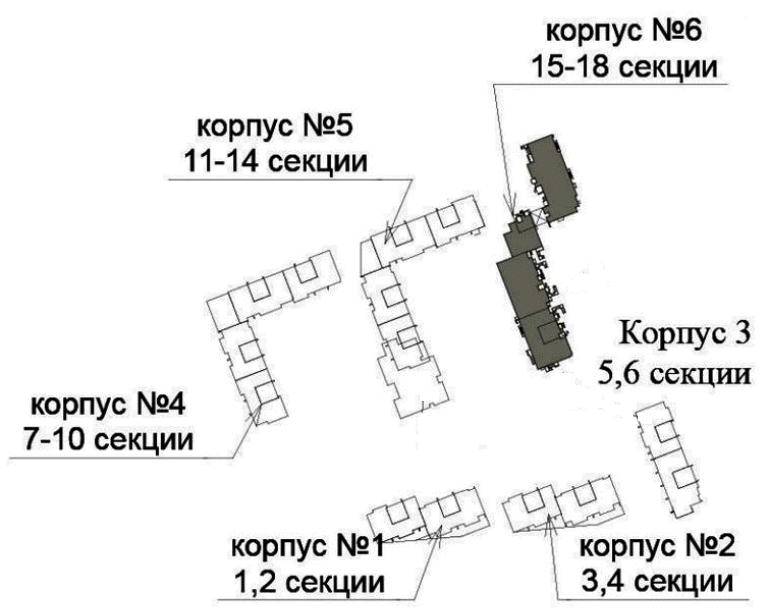 {ЗаголовокЧастьПлана_1}Части планов этажей (уровней) Комплекса, содержащего ОбъектыСекция 15{/ЗаголовокЧастьПлана_1}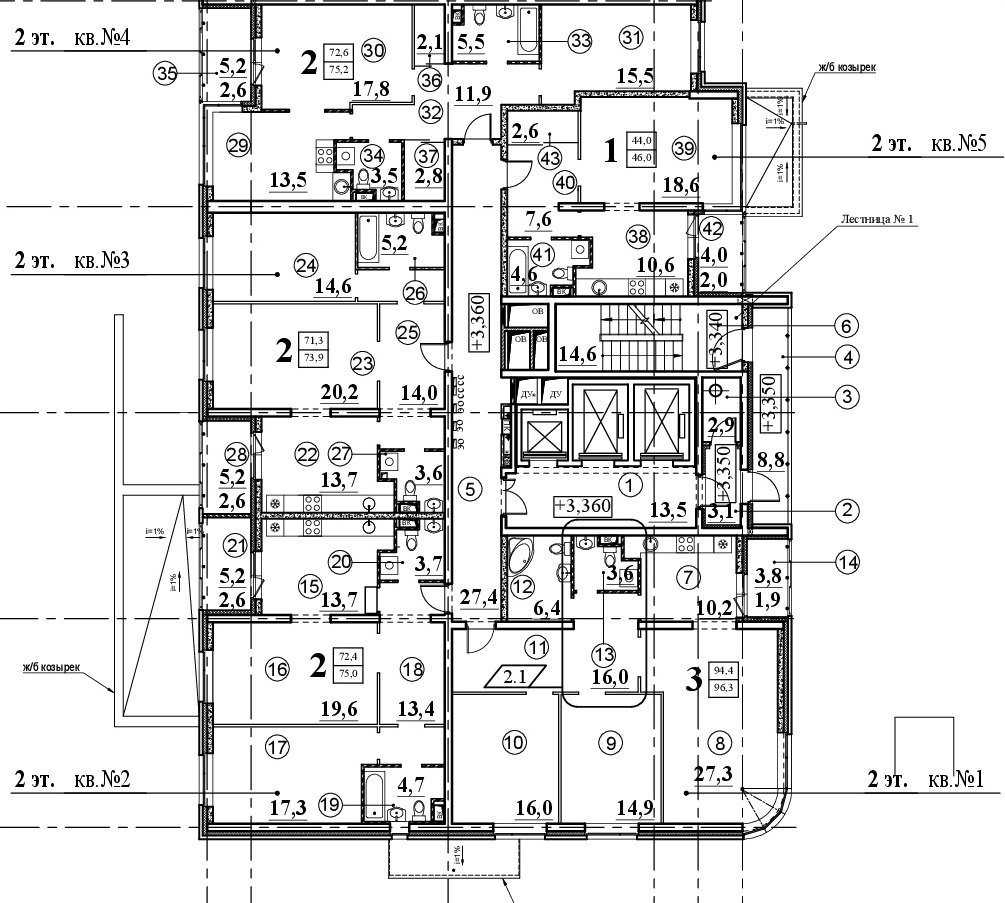 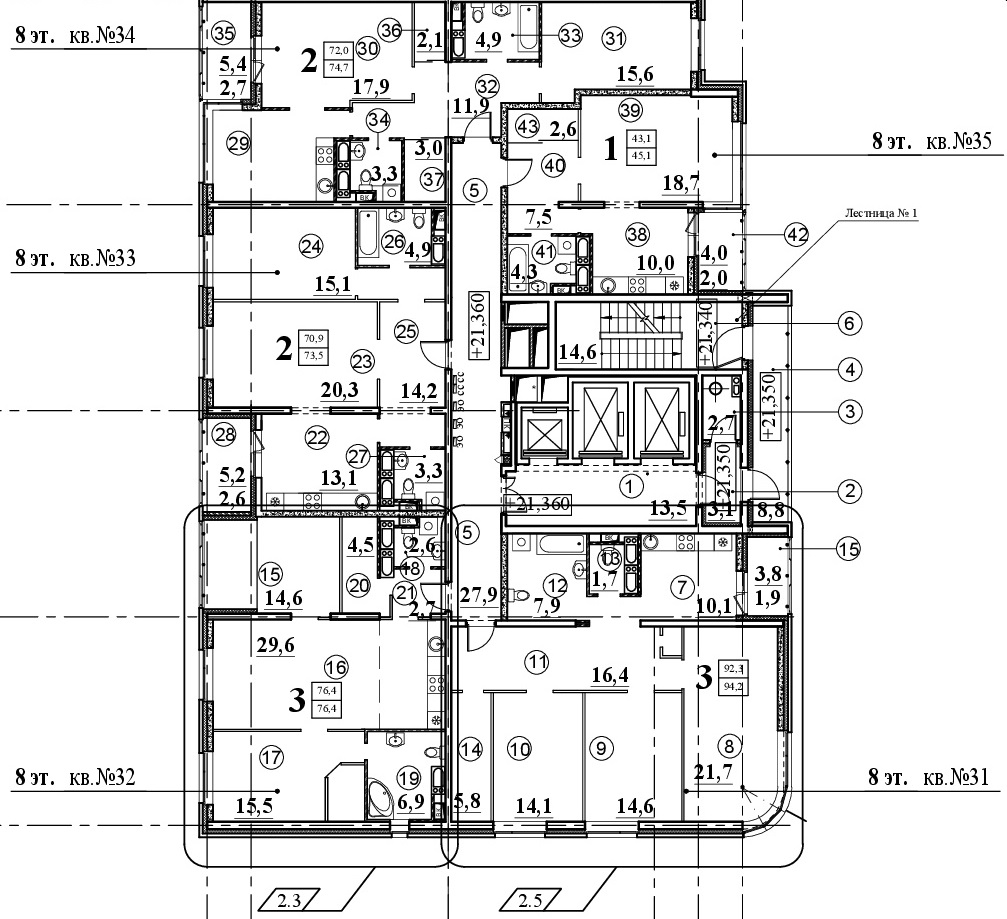 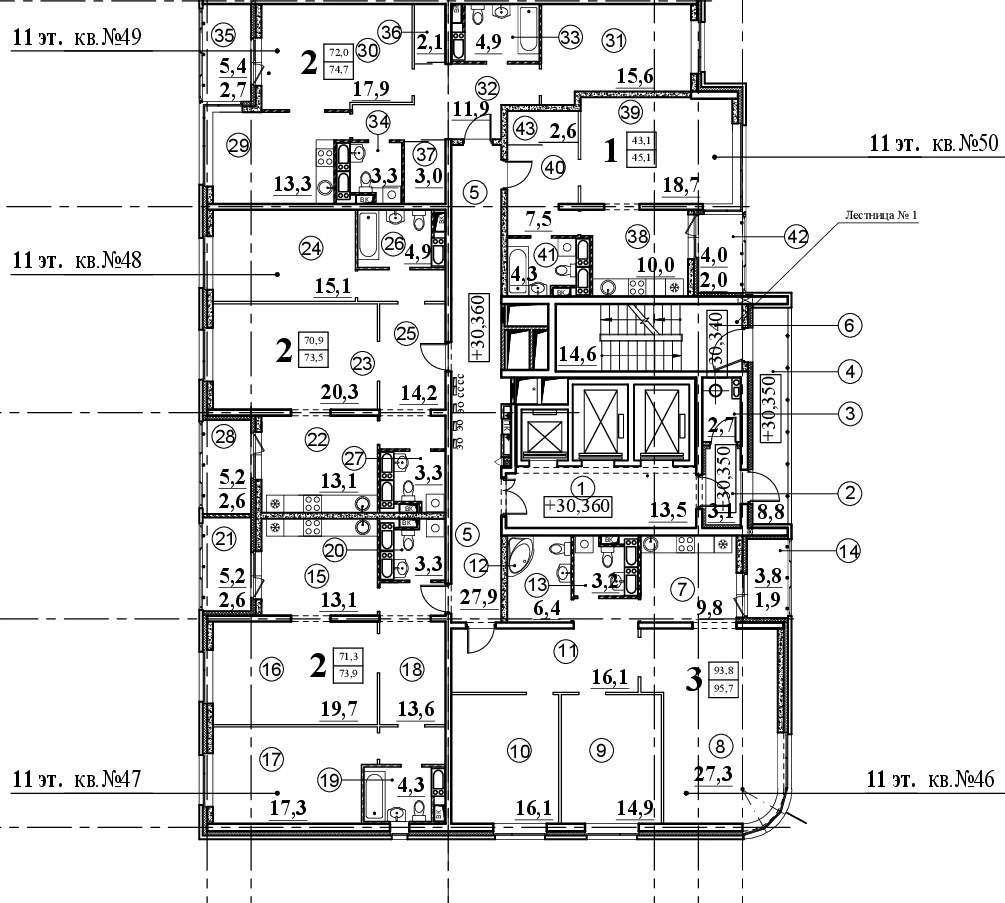 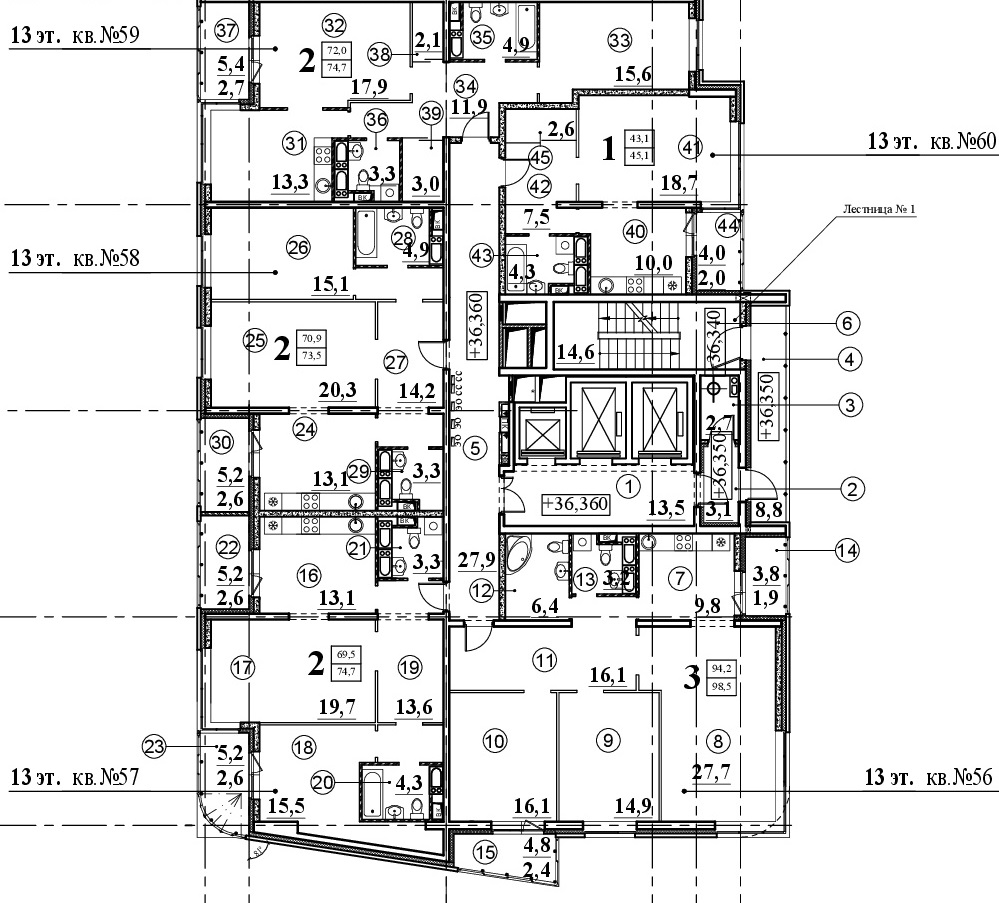 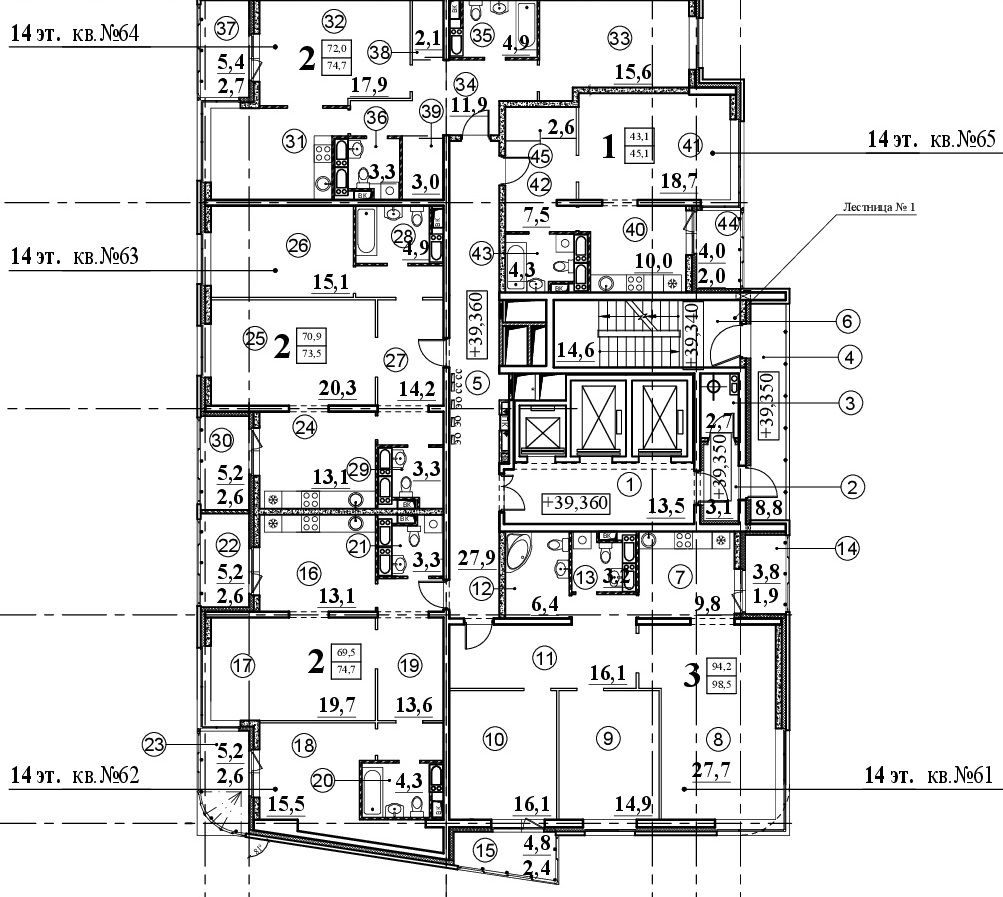 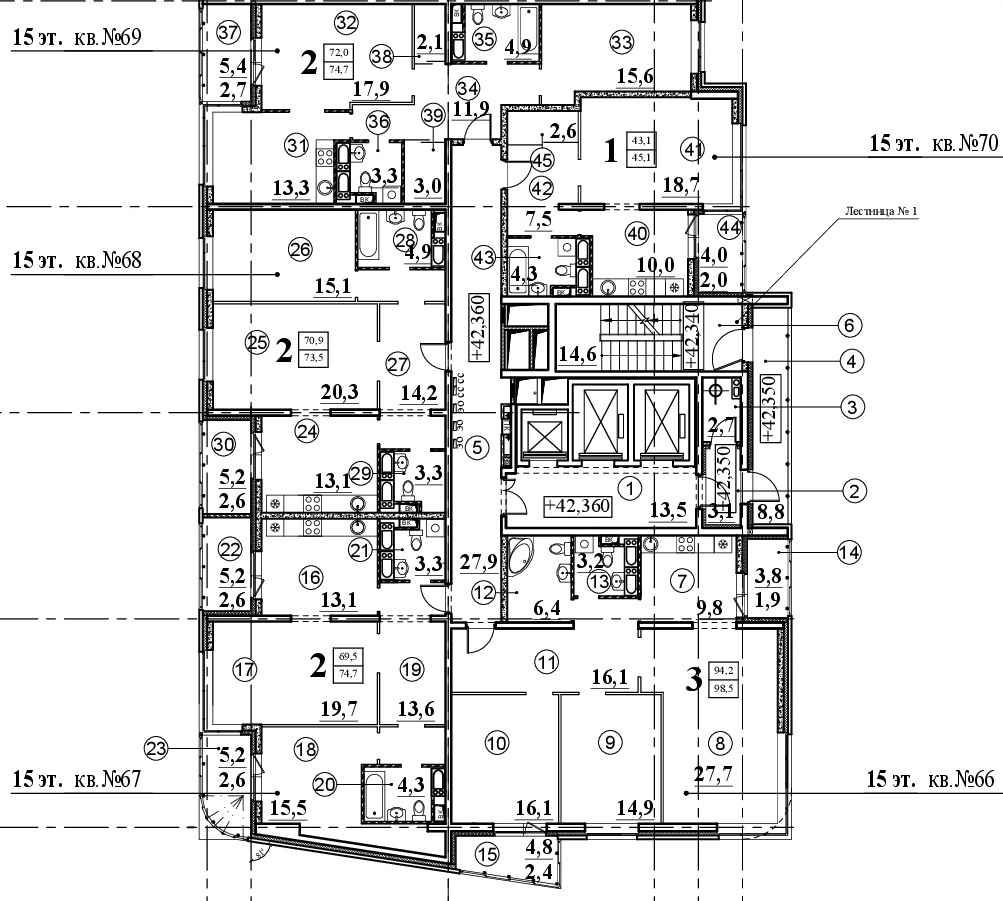 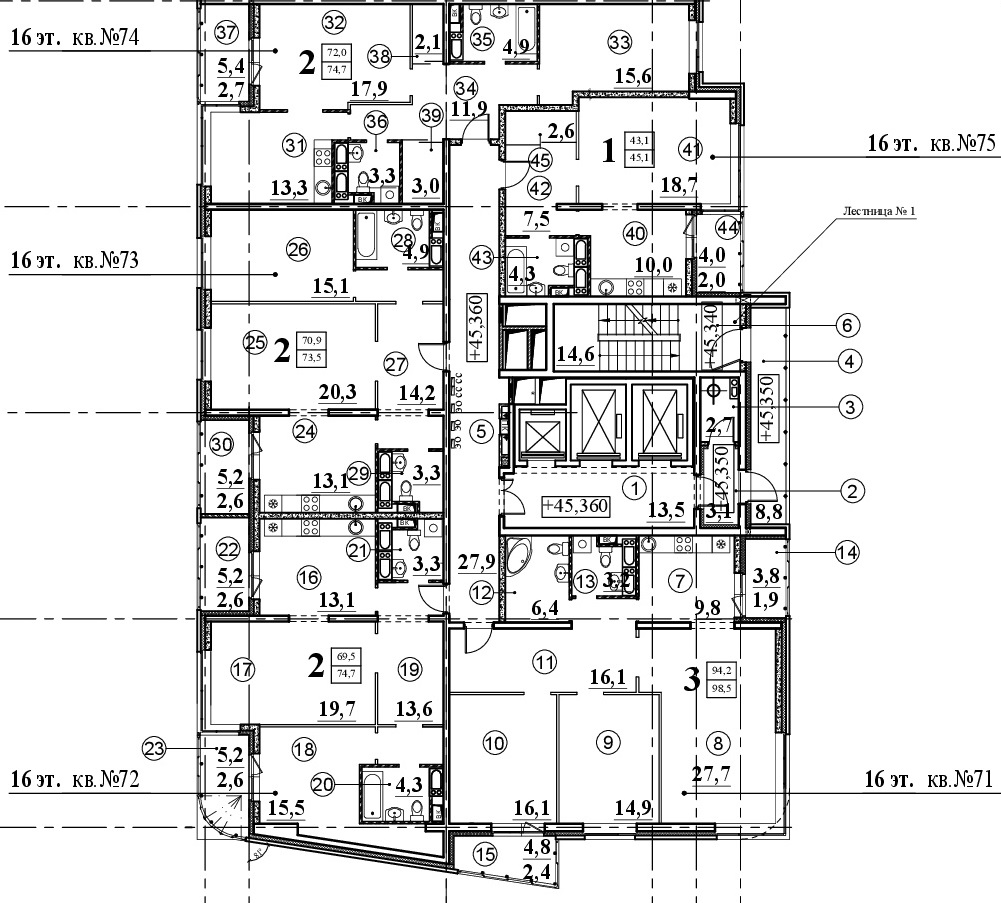 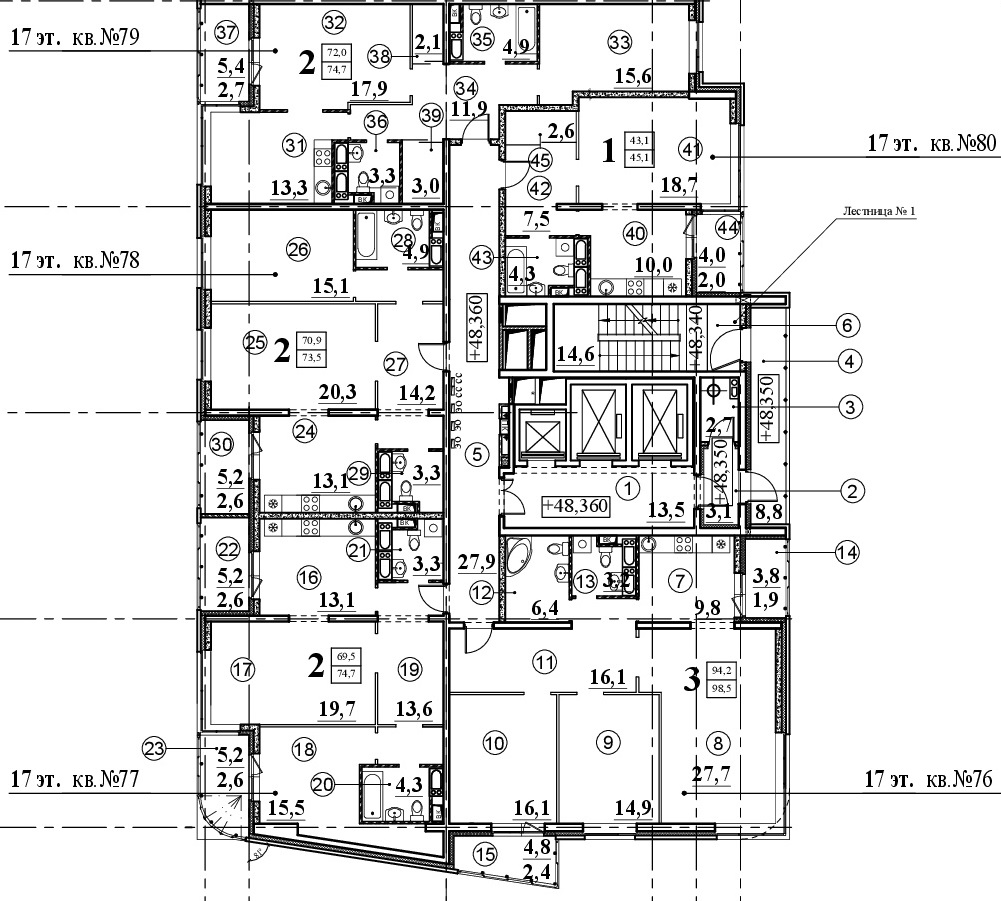 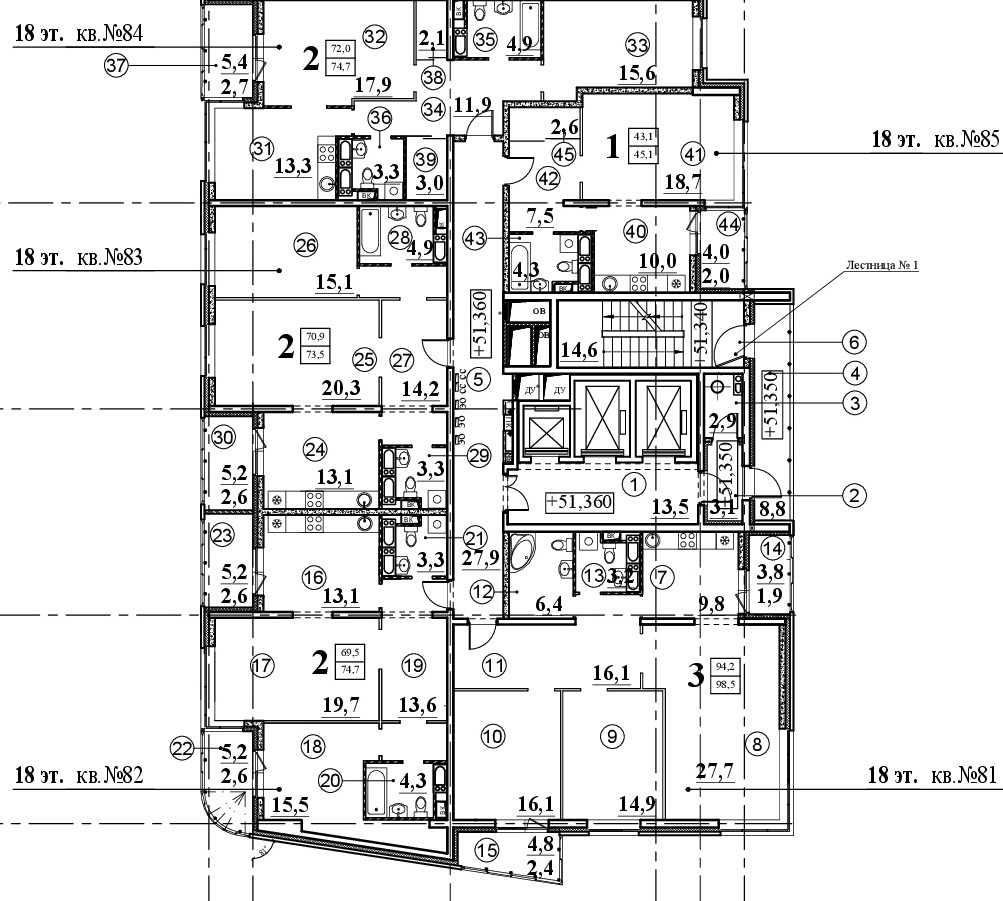 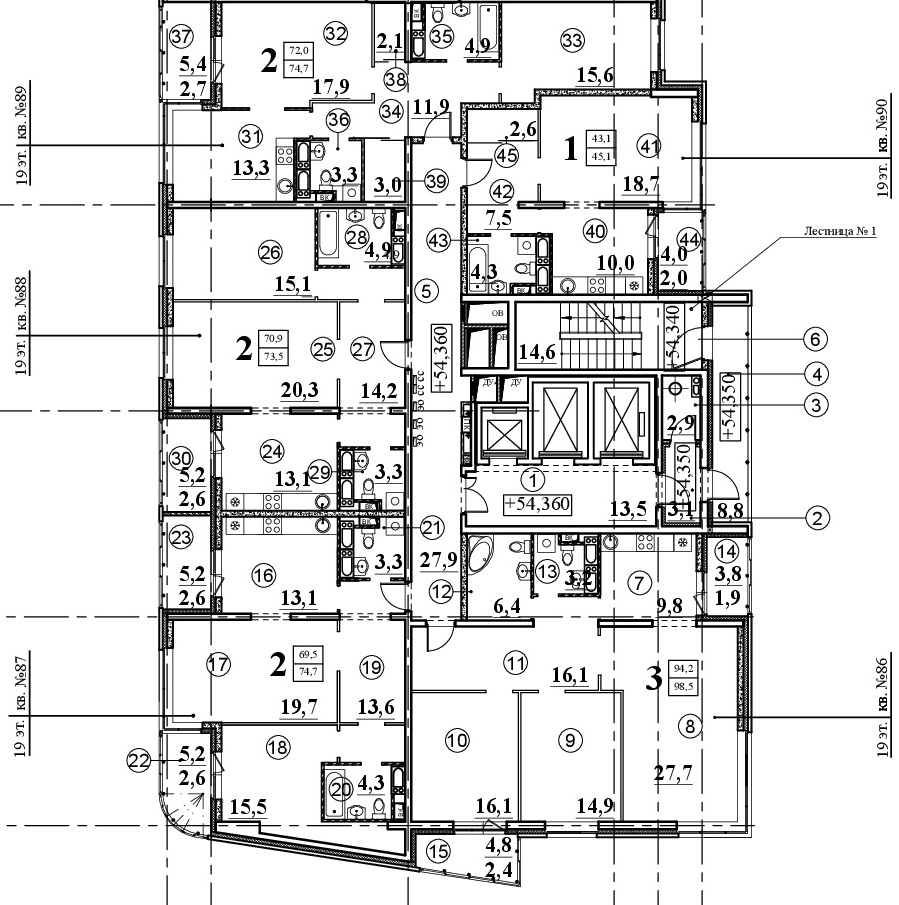 Секция 17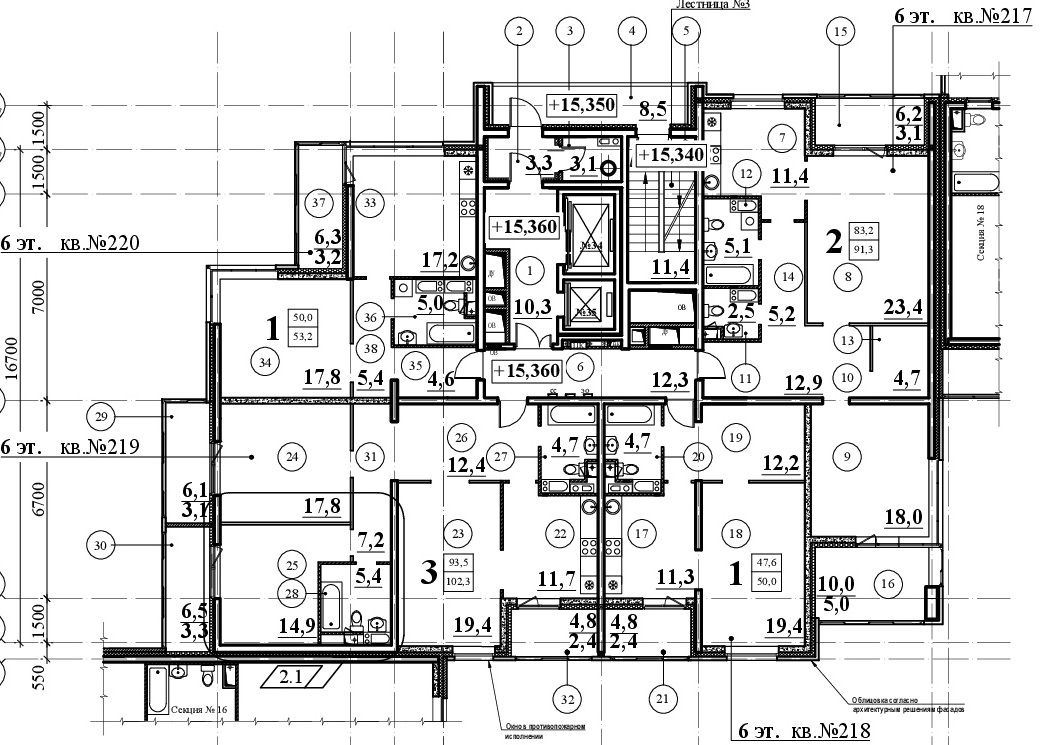 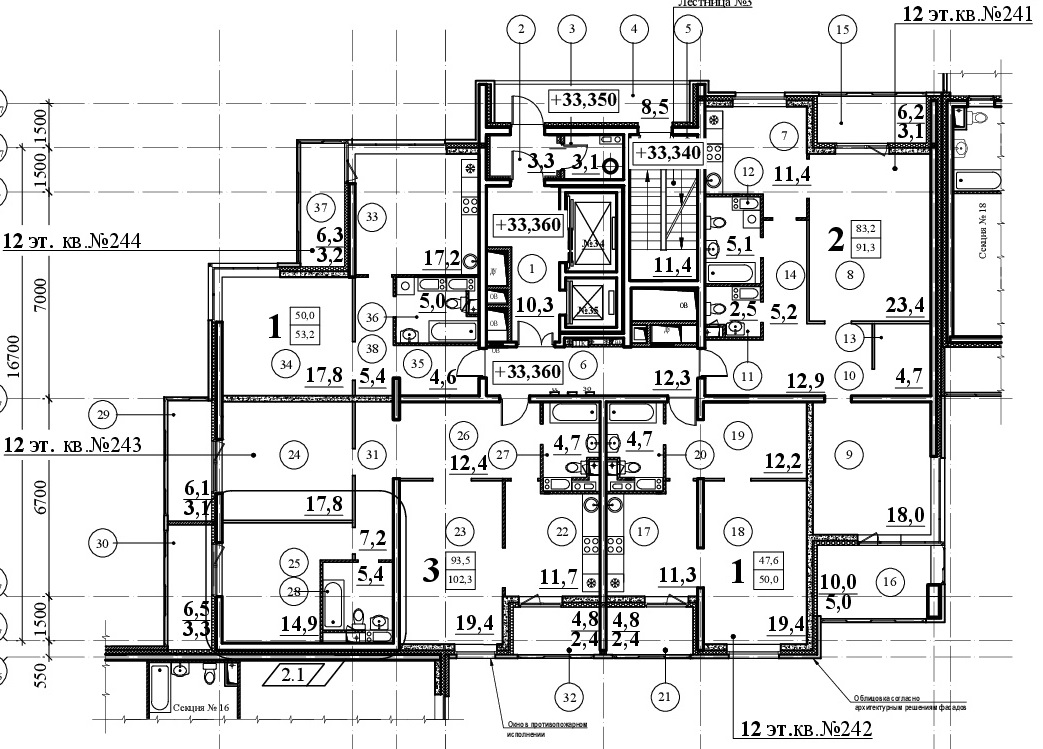 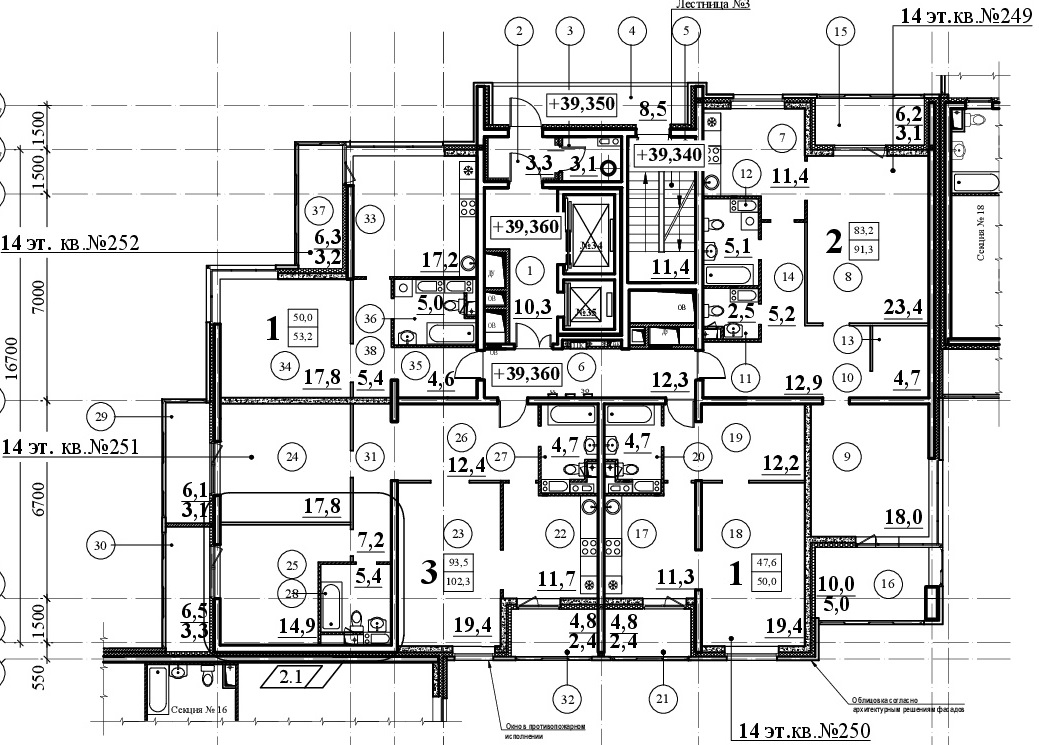 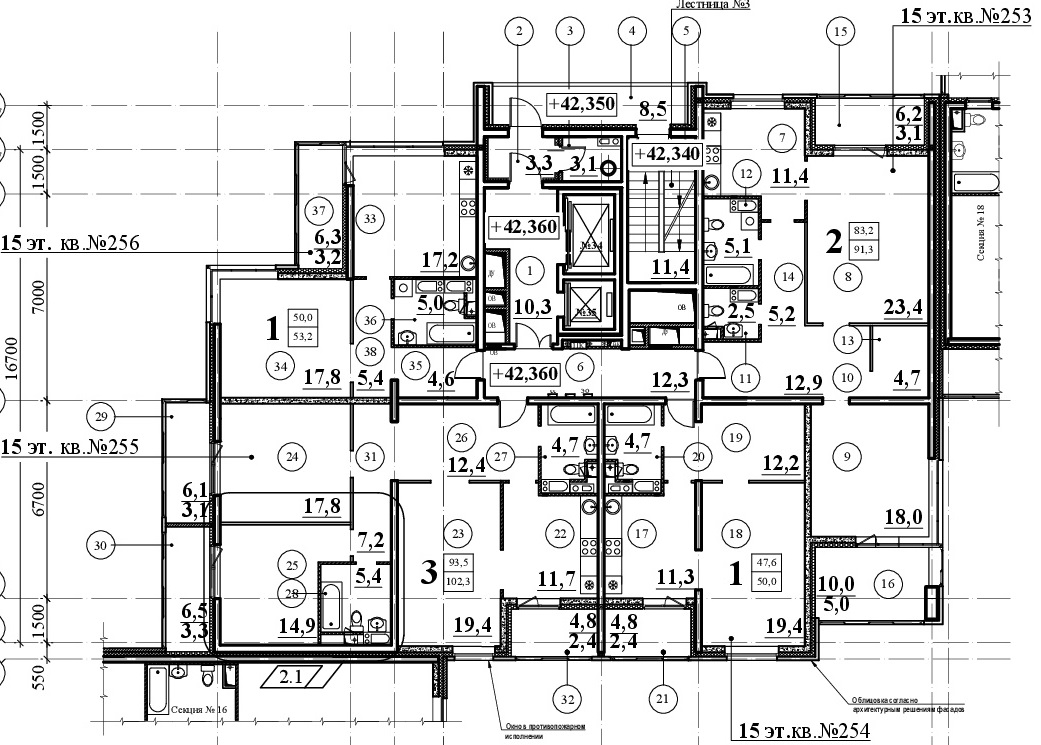 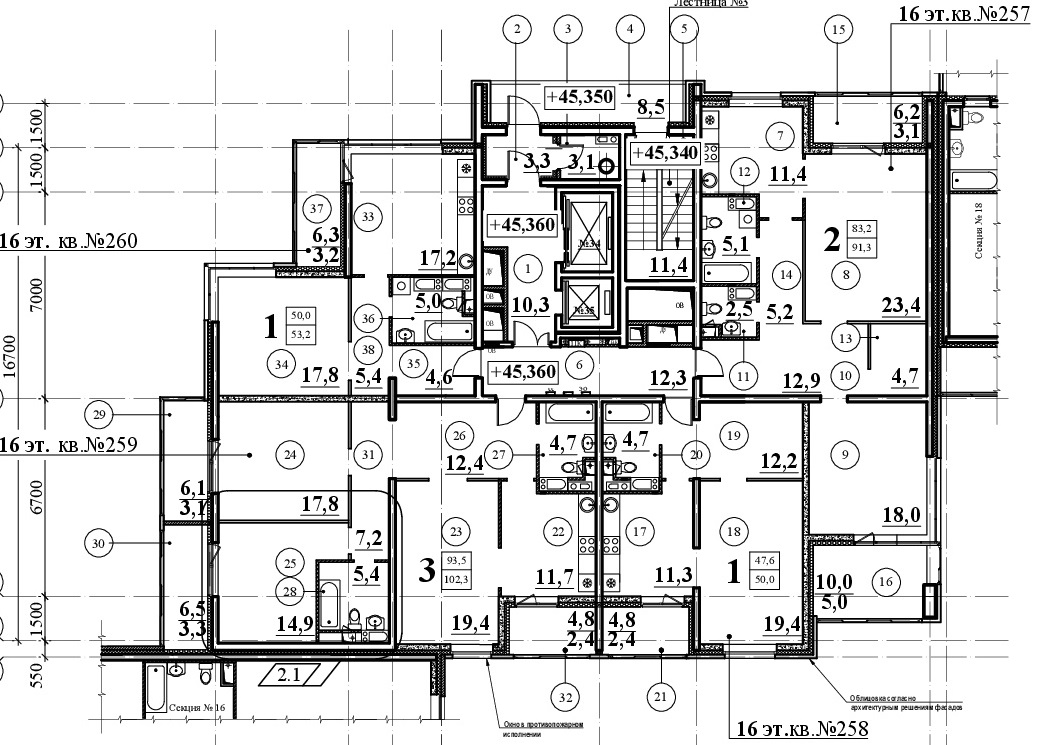 Секция 18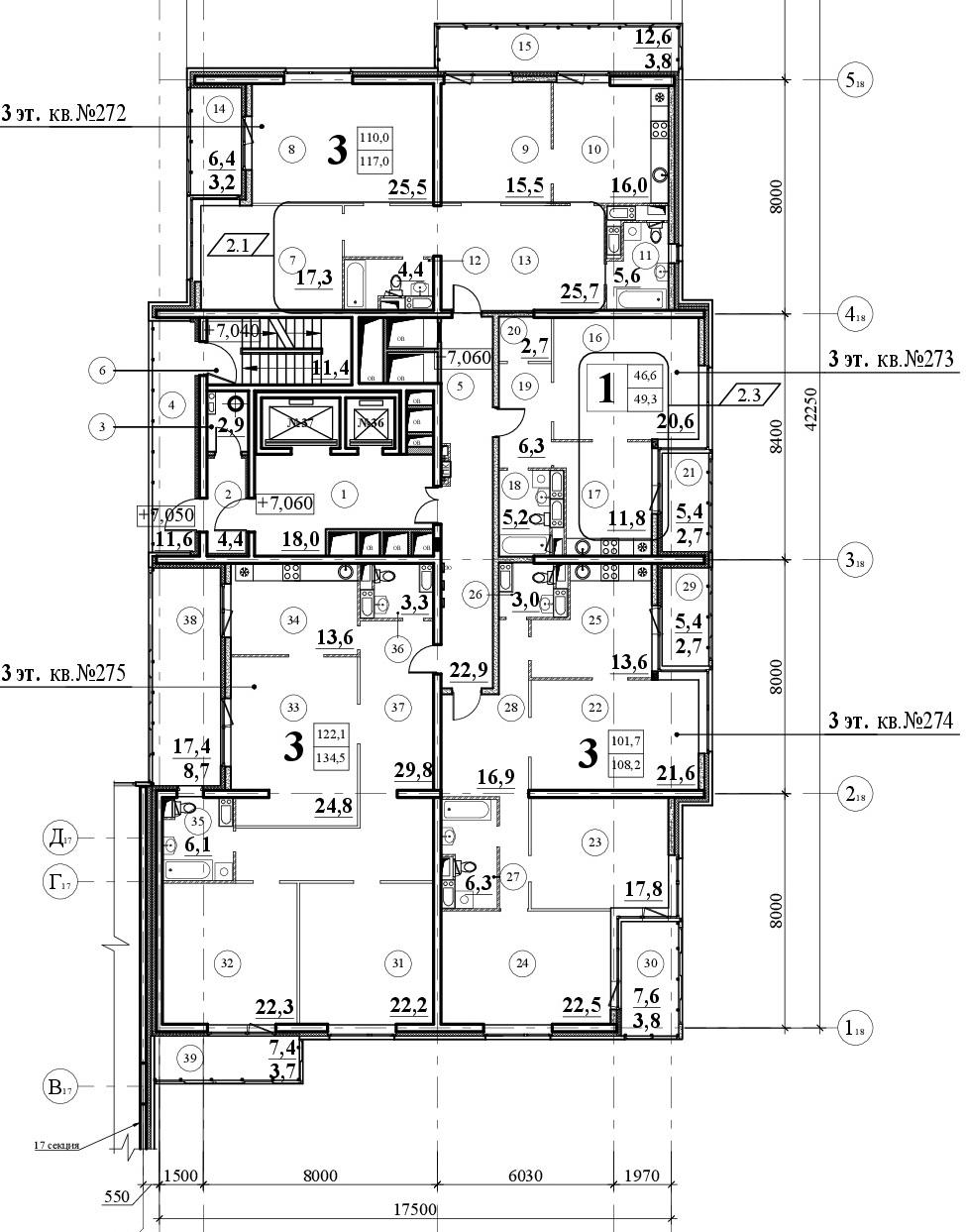 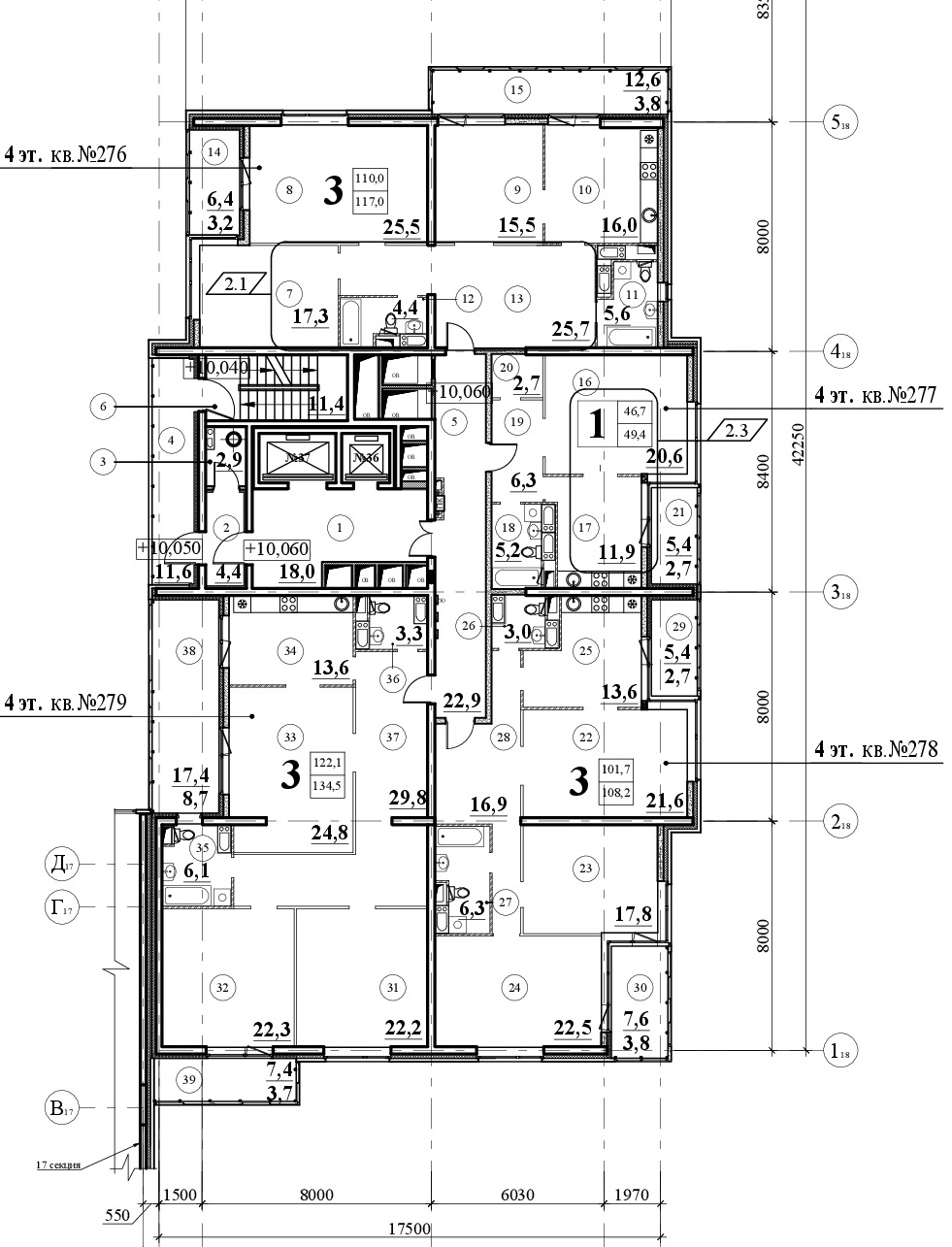 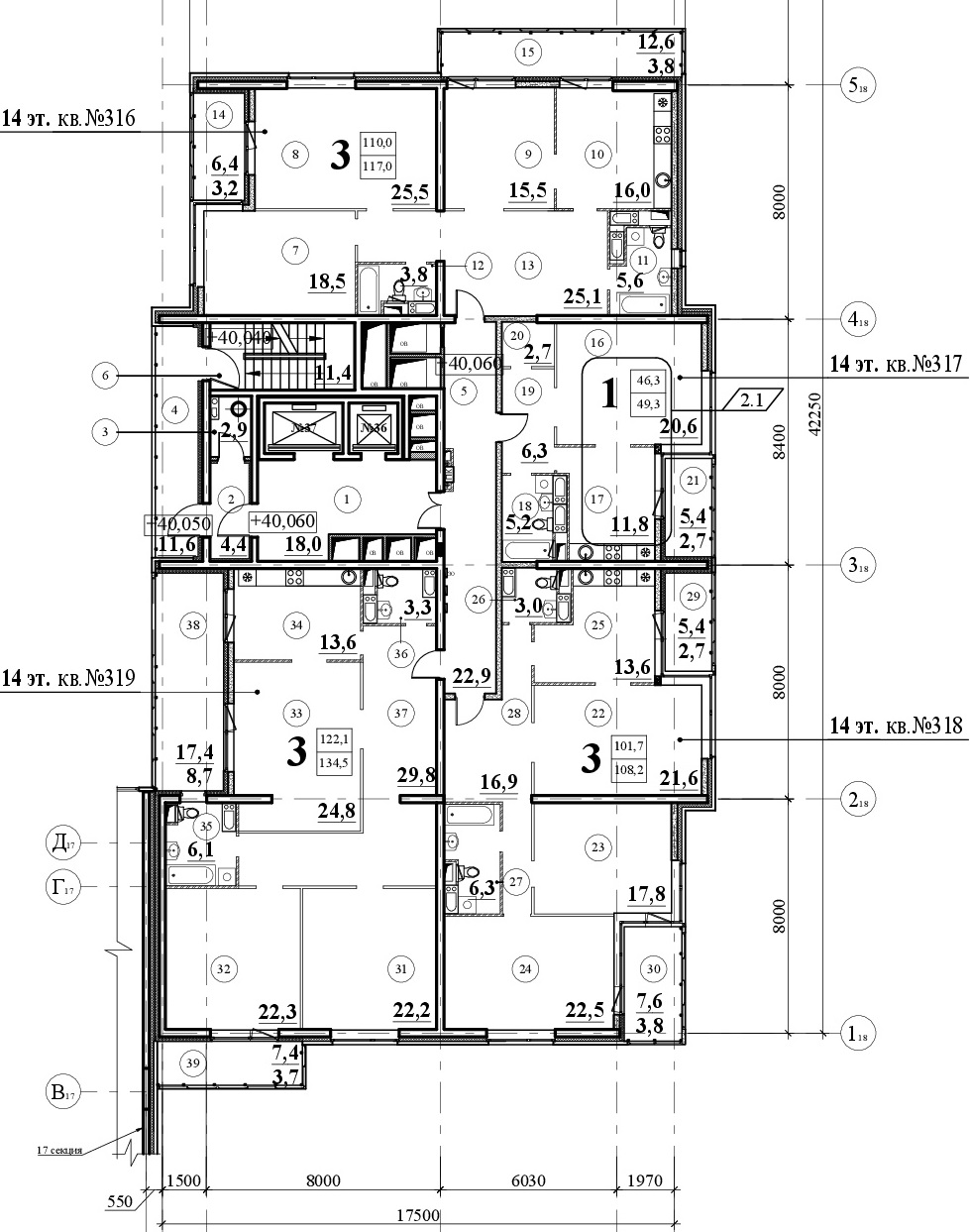 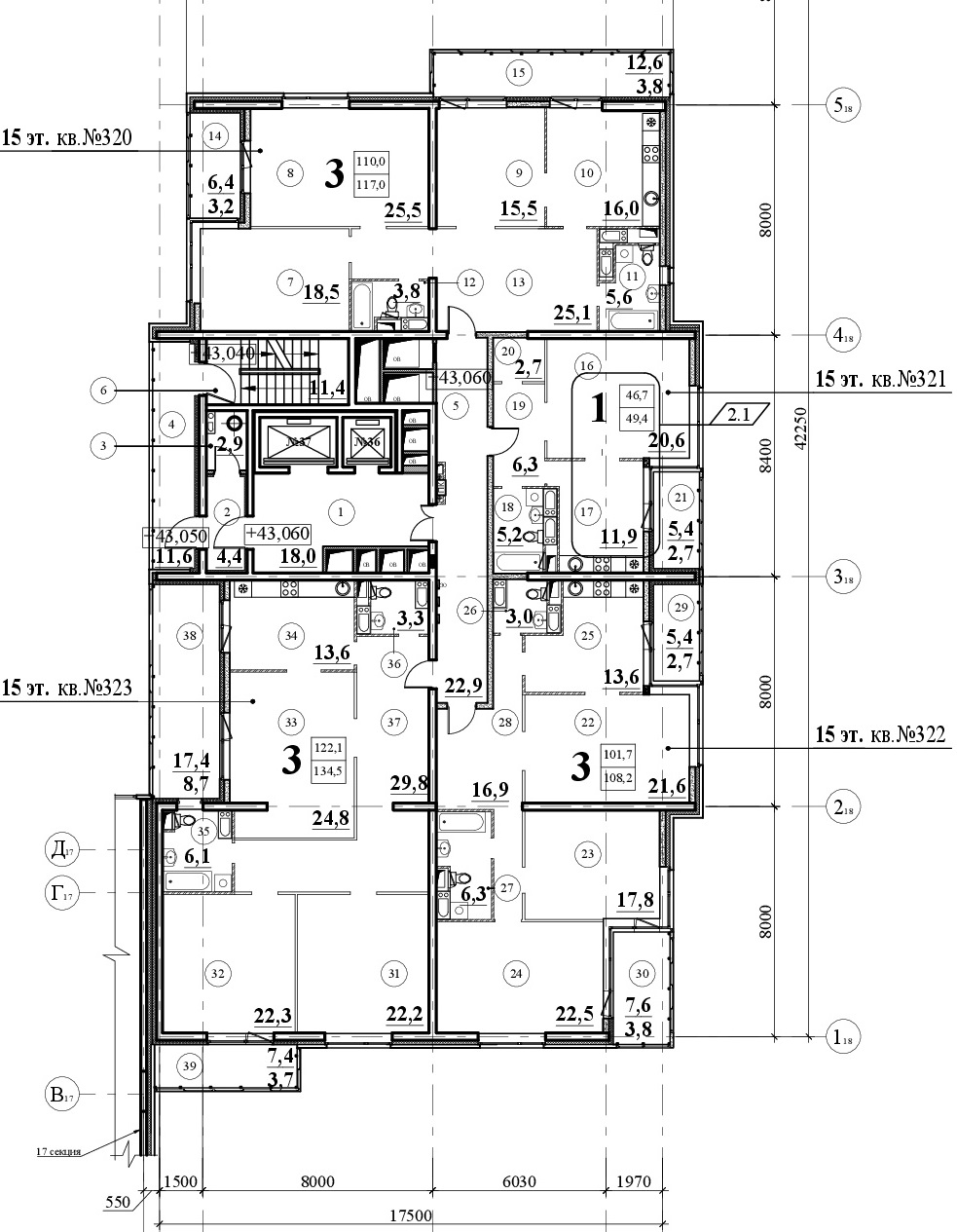 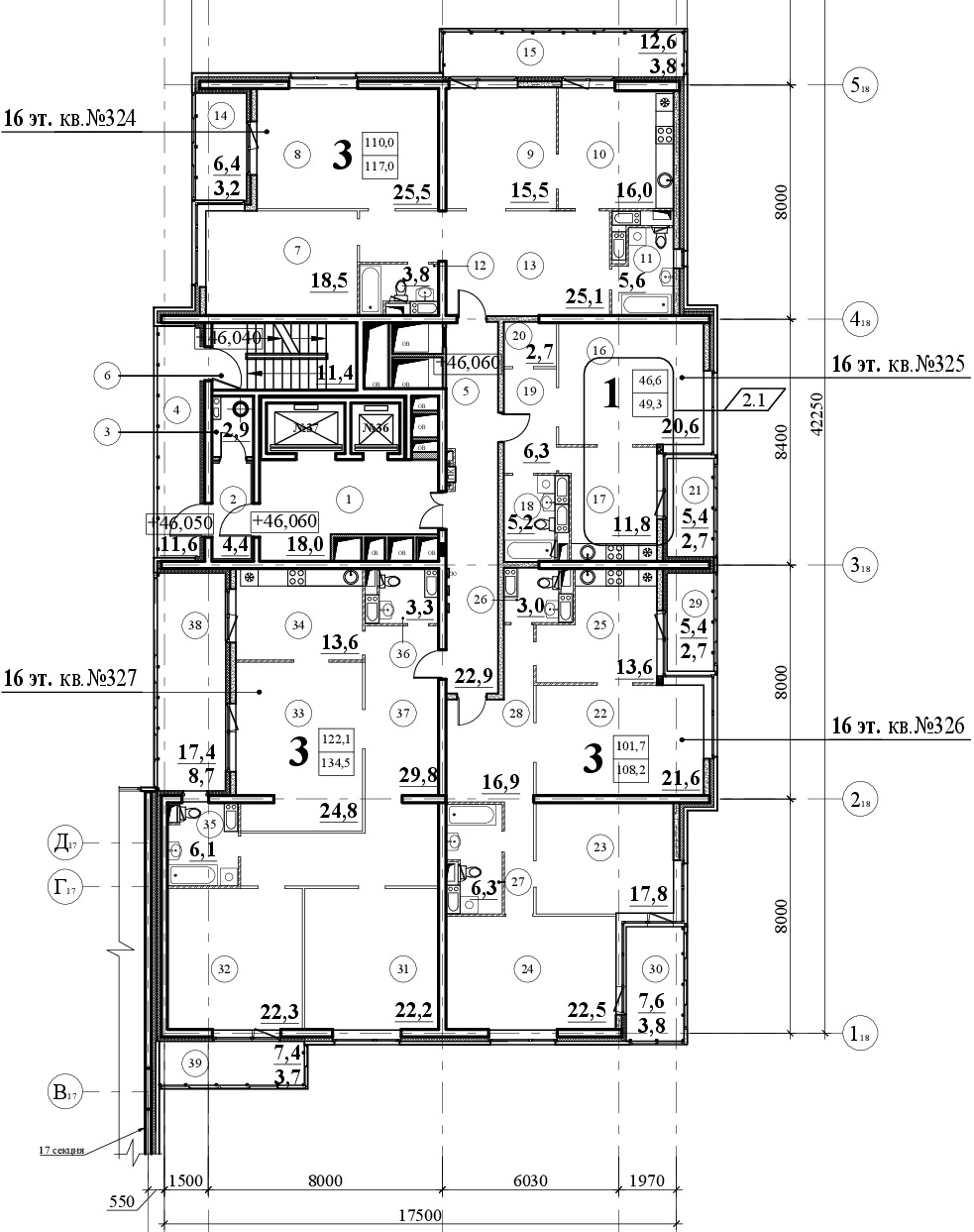 {ПланируемаяЭкспликацияОбъекта_1}Планируемая экспликация Объектов (в составе общей экспликации)Секция 15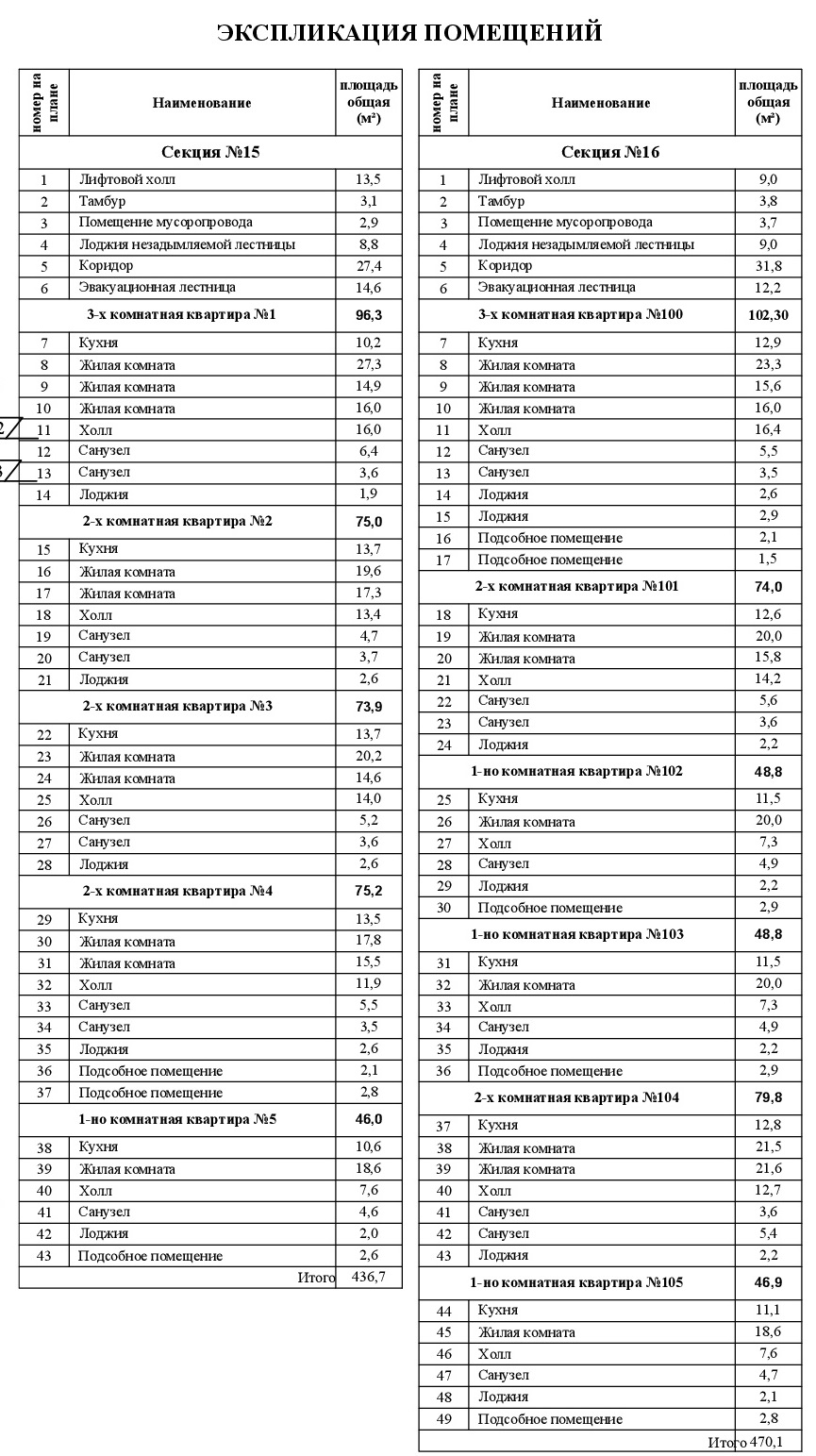 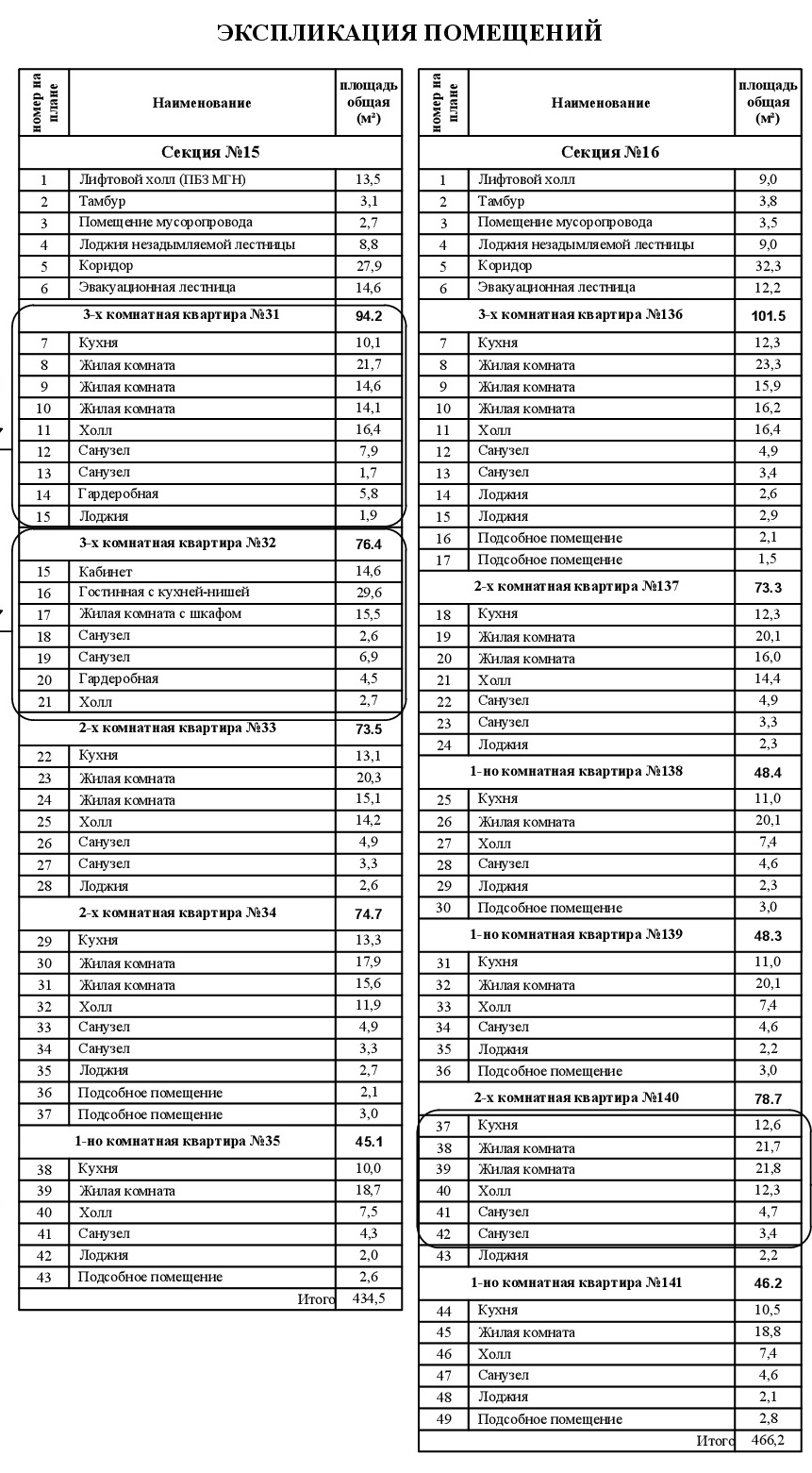 {/ПланируемаяЭкспликацияОбъекта_1}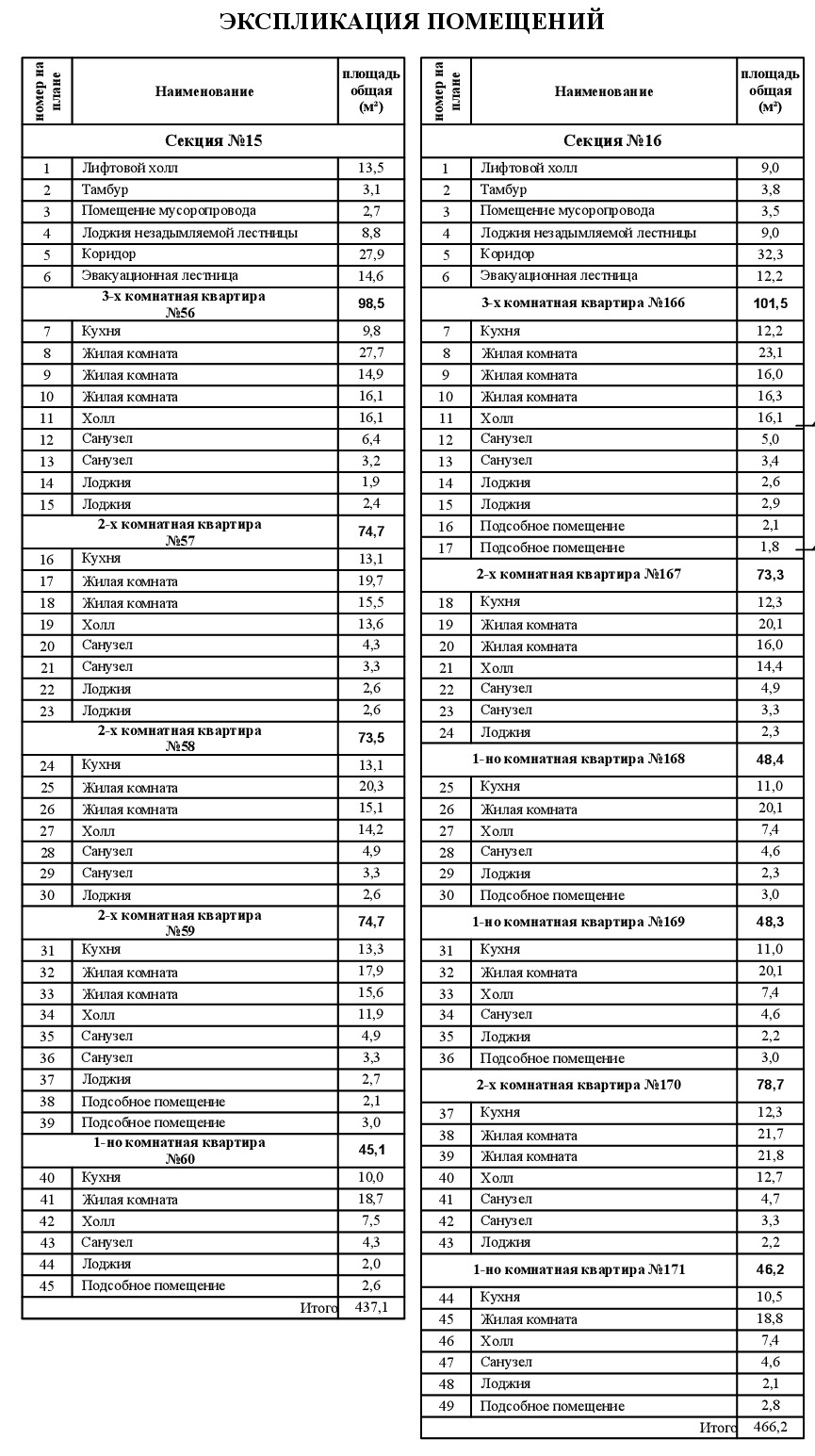 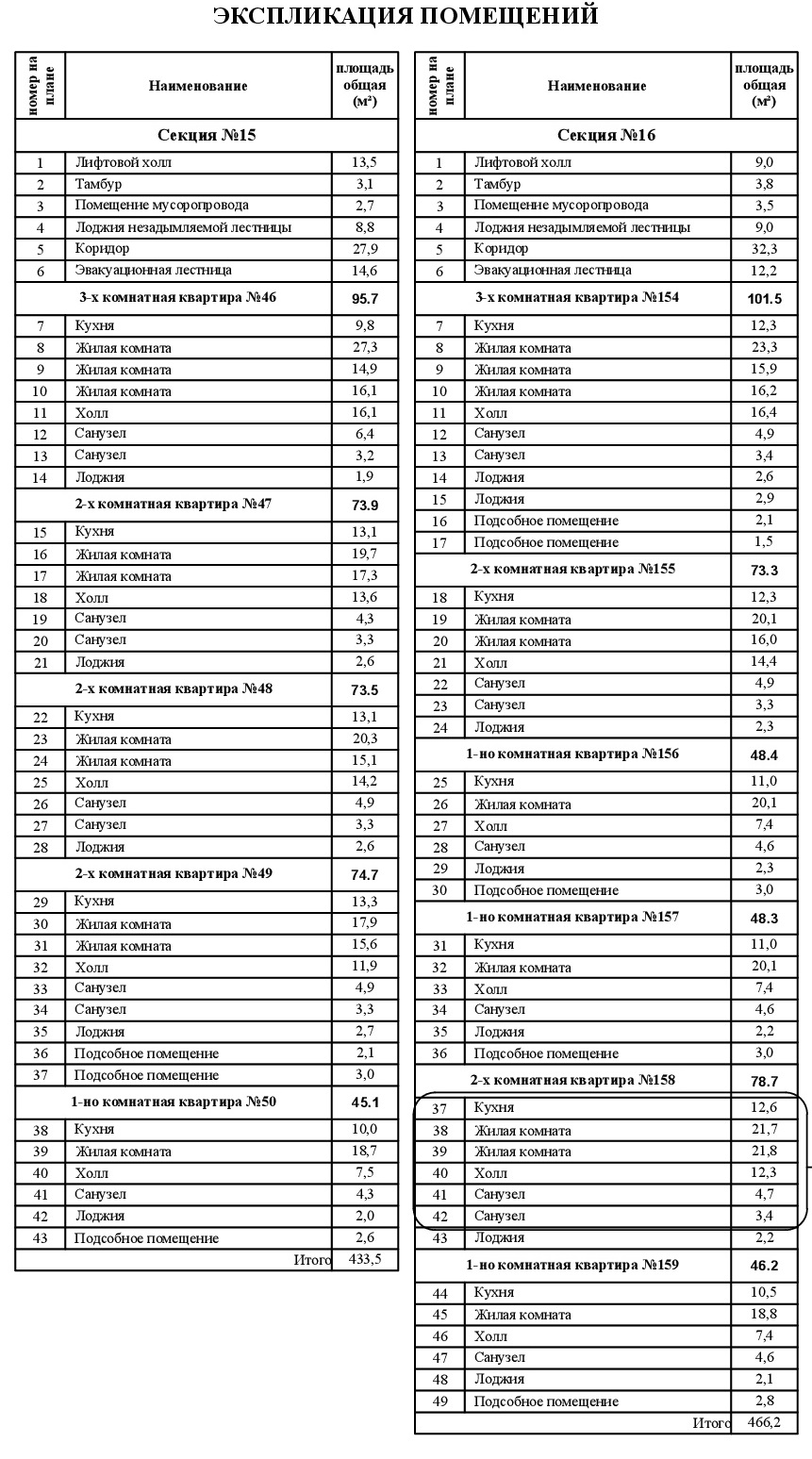 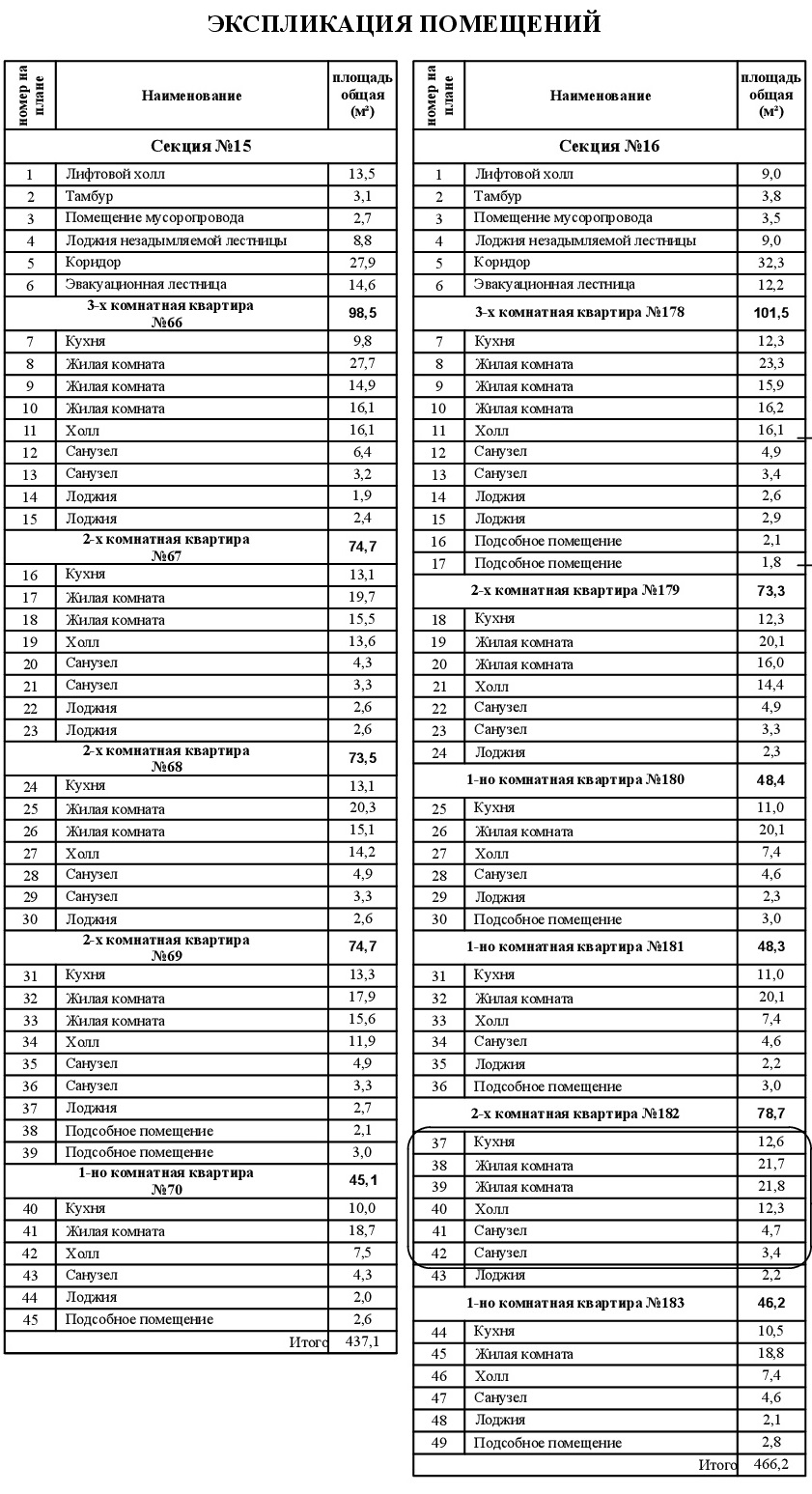 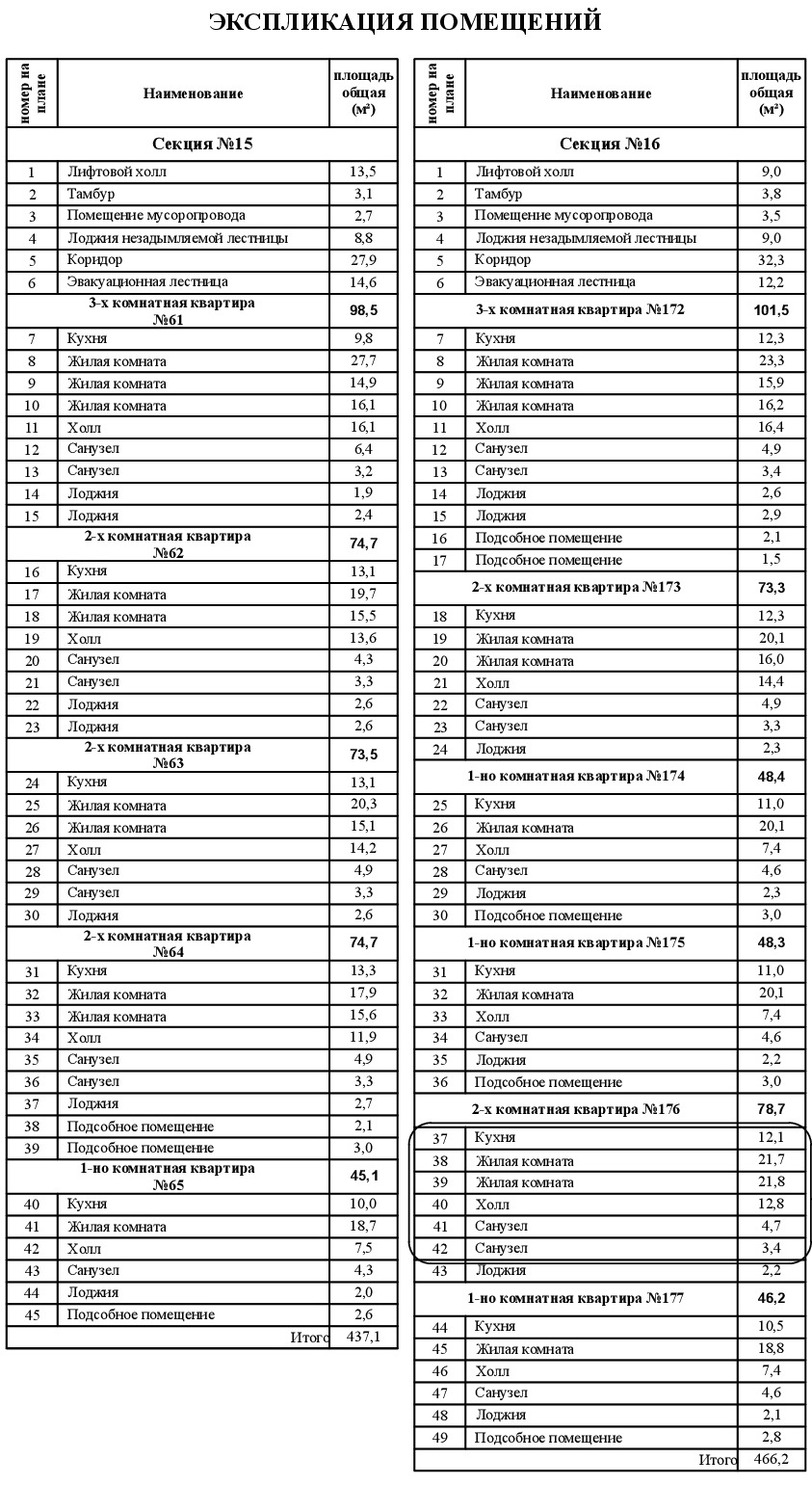 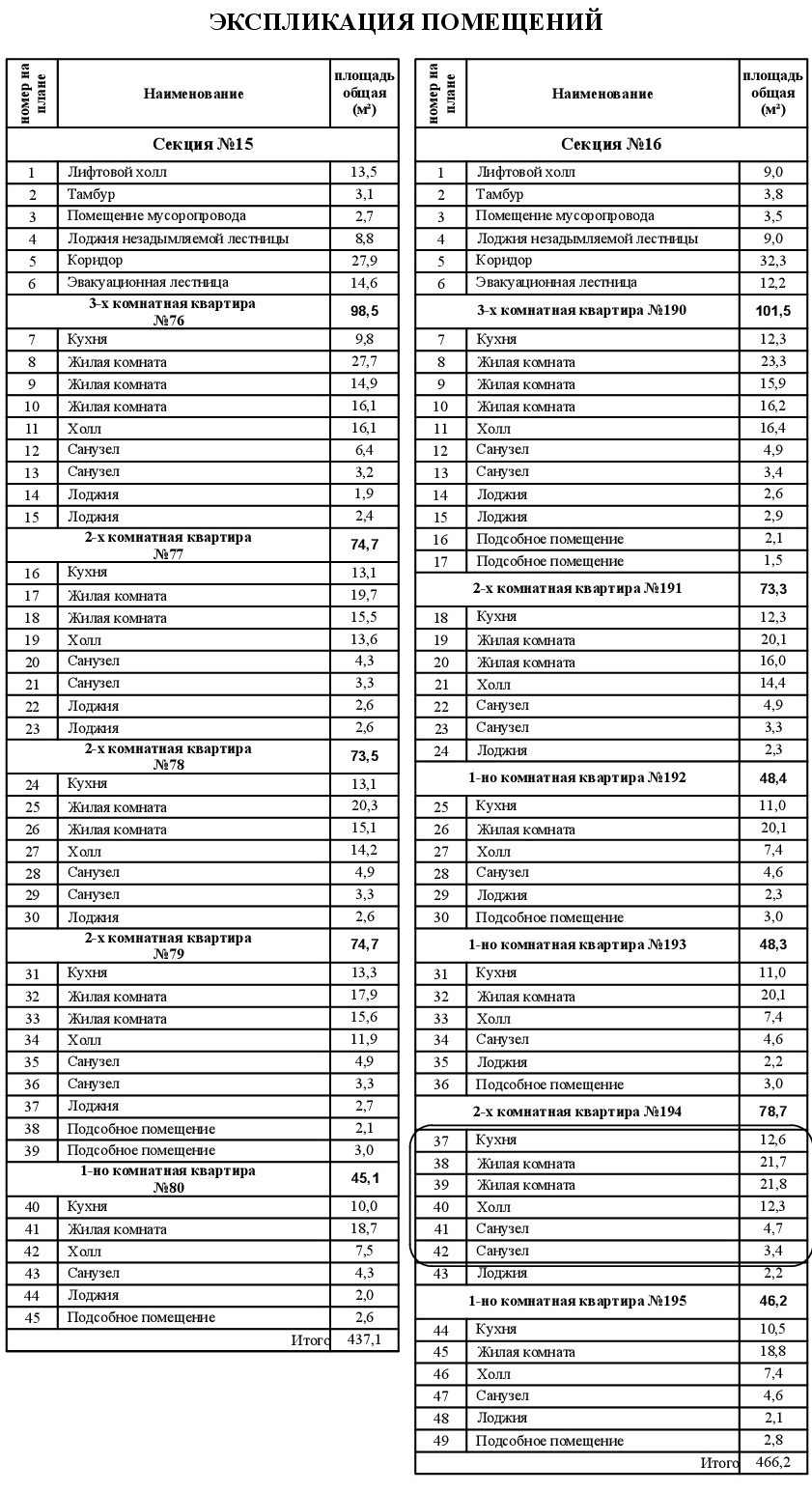 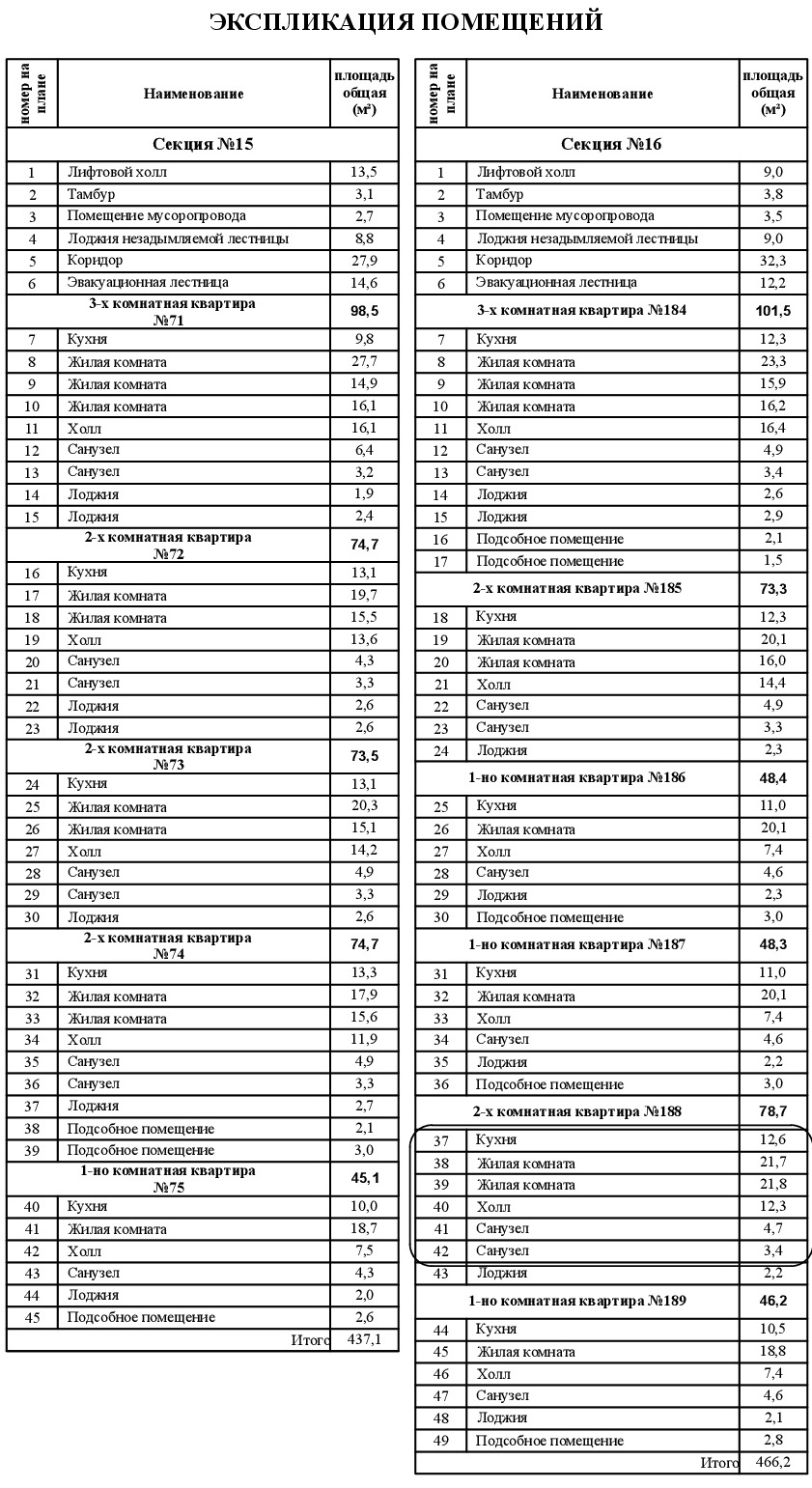 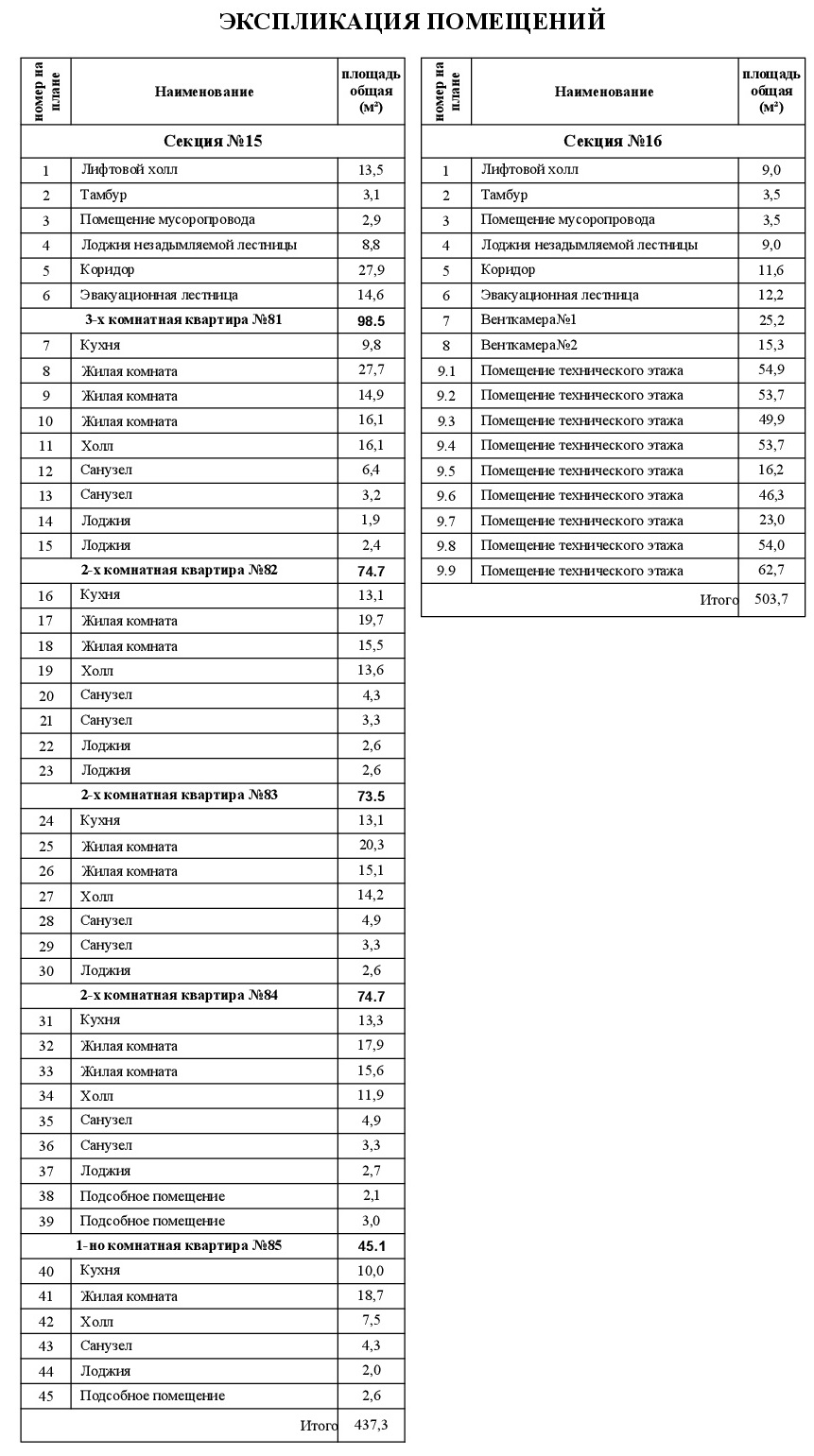 Секция 17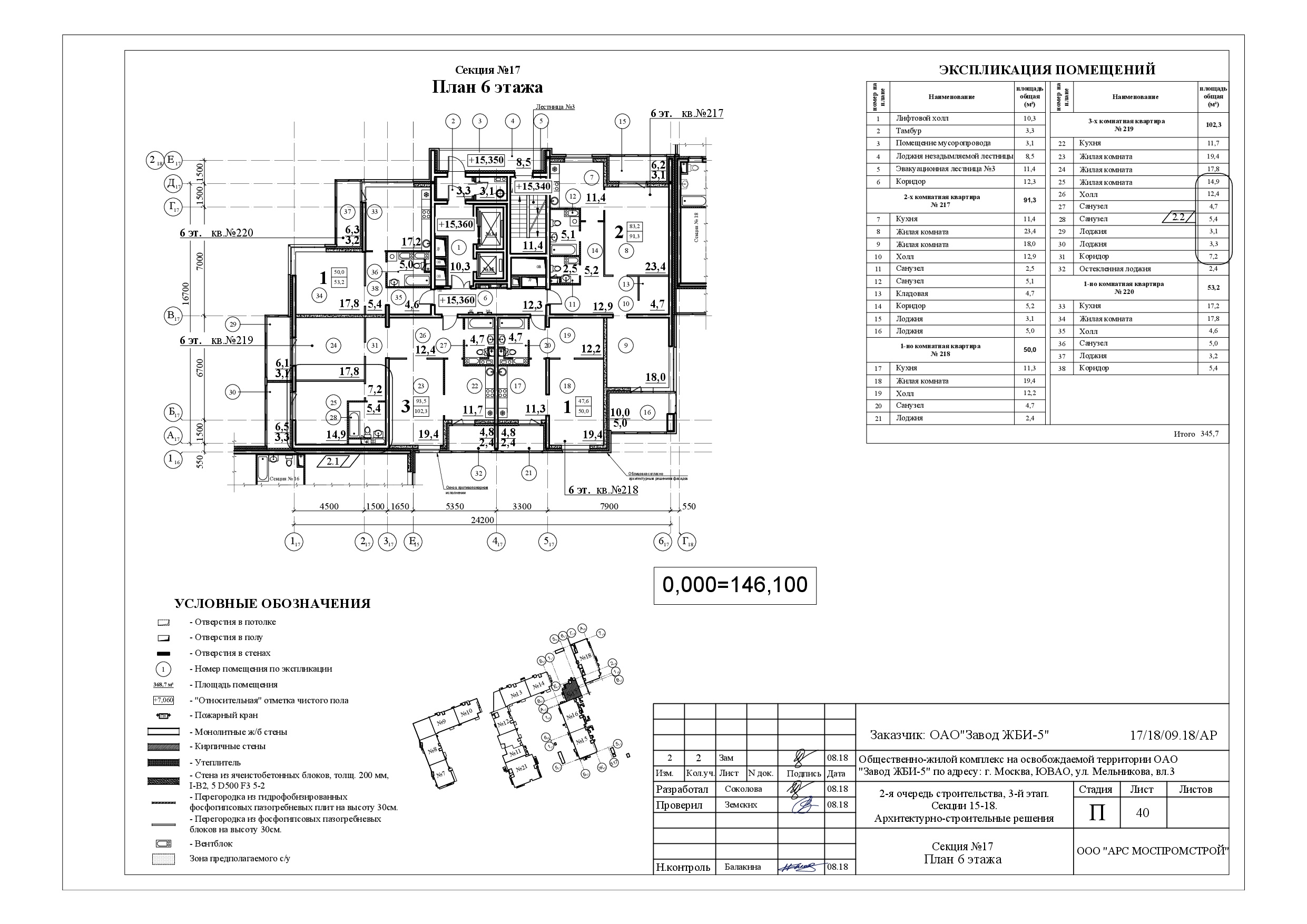 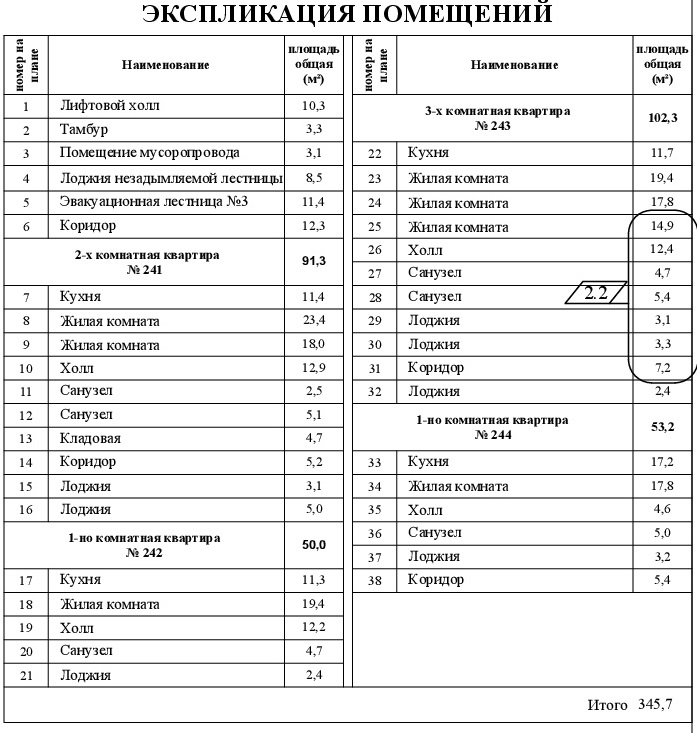 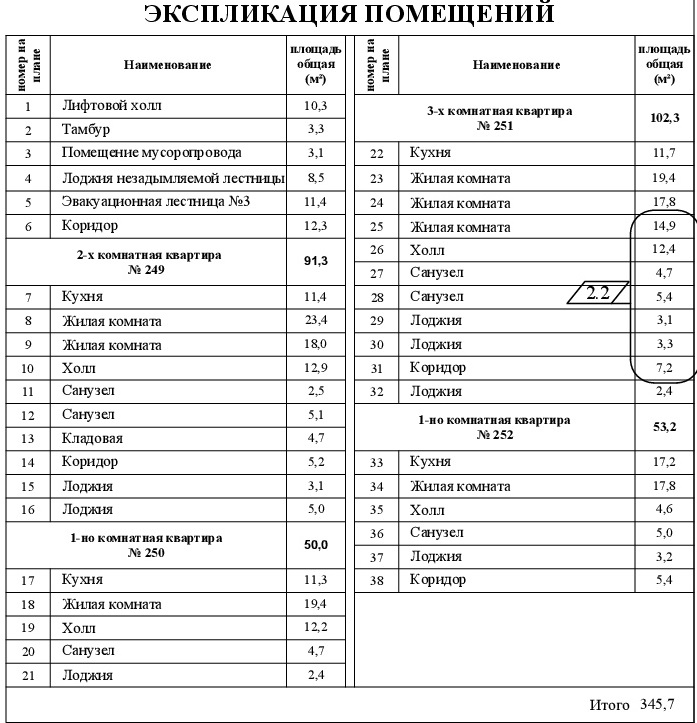 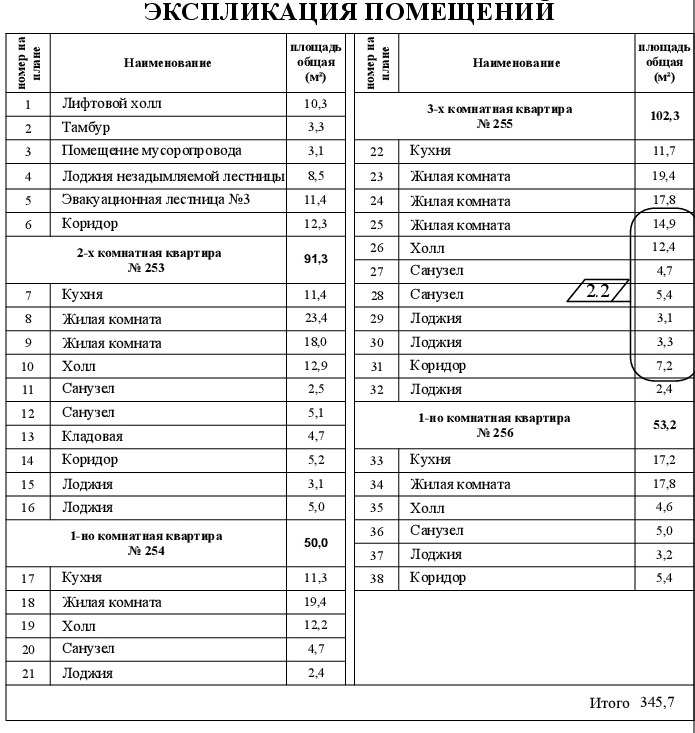 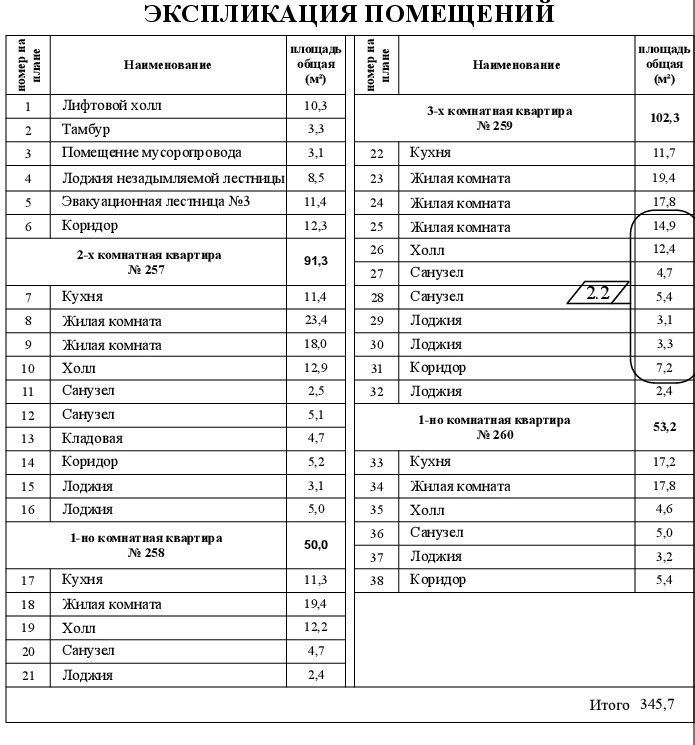 Секция 18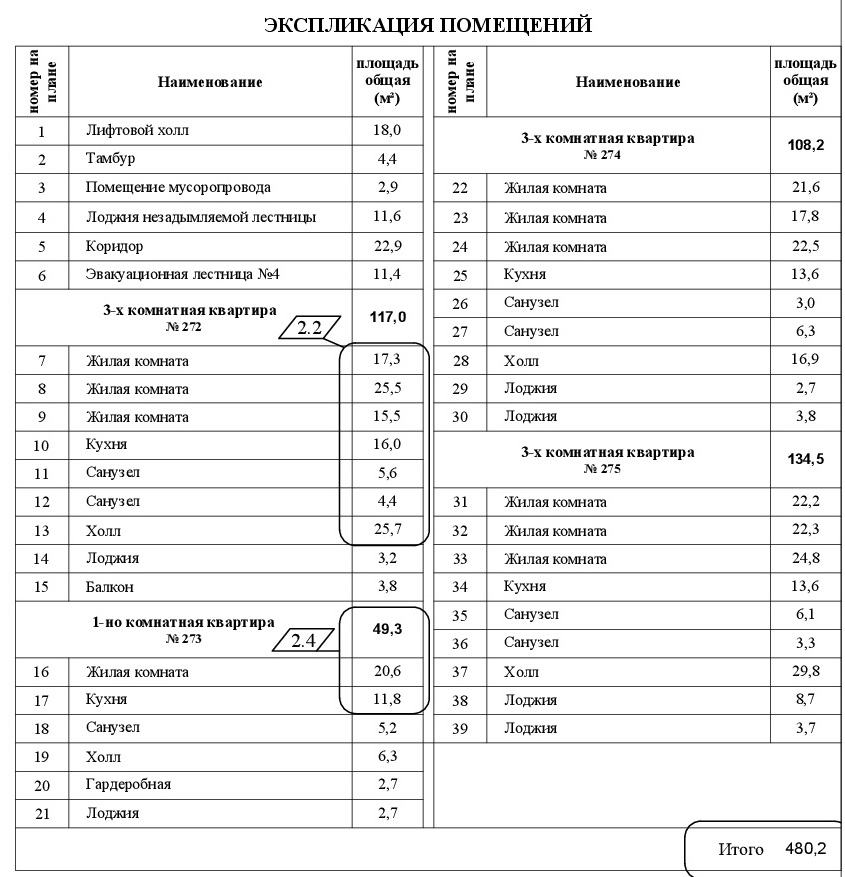 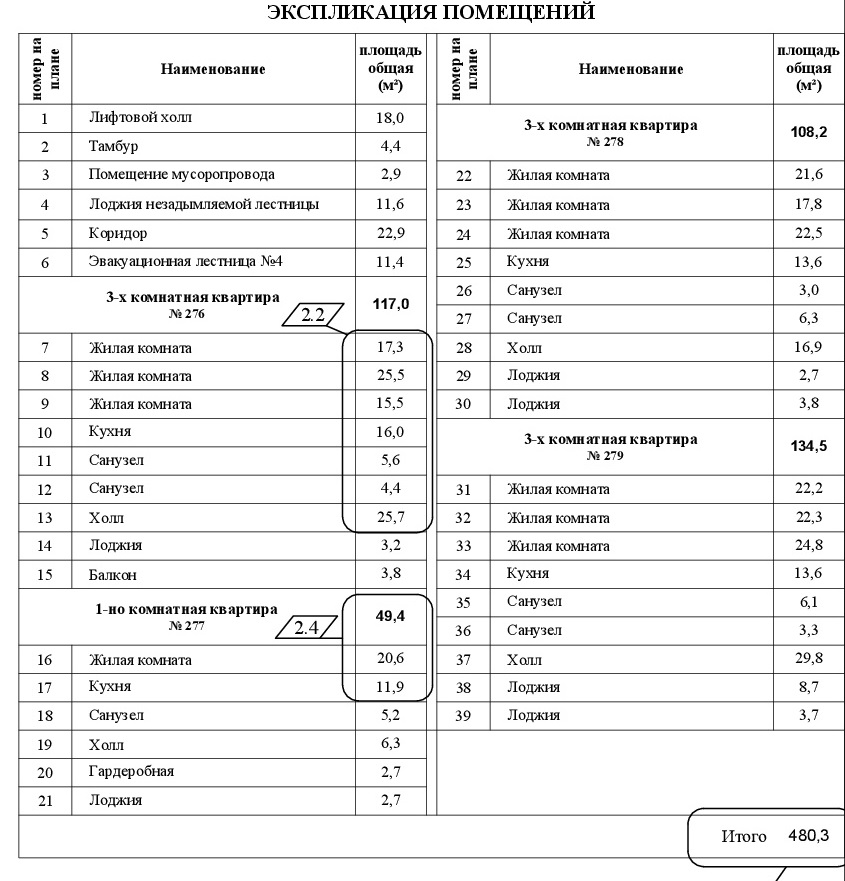 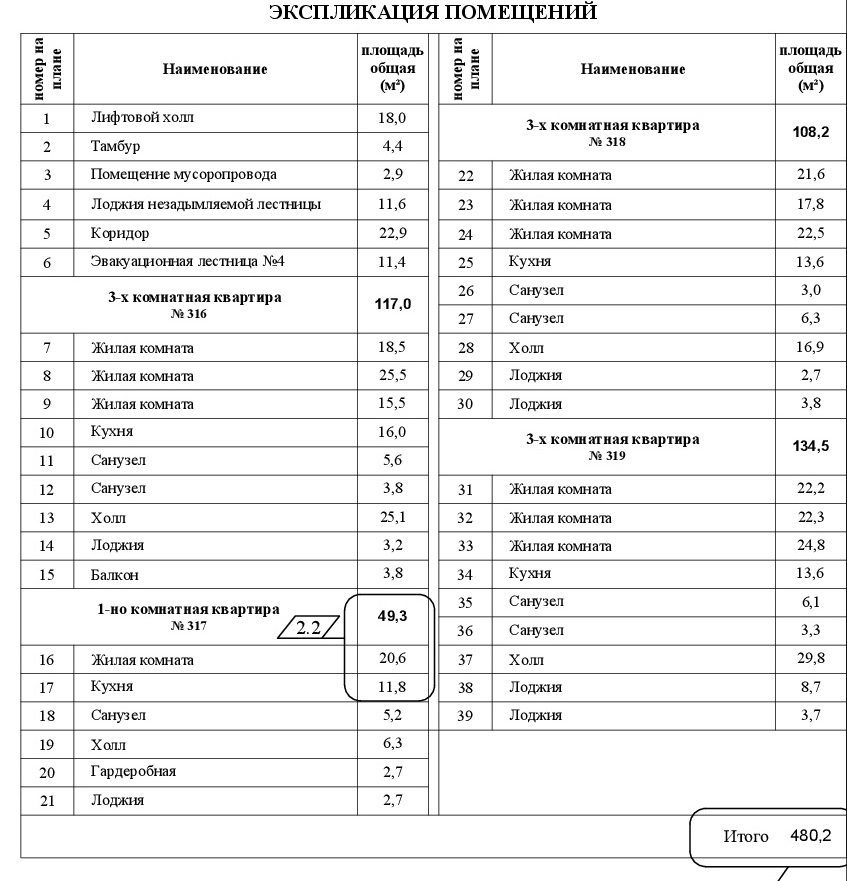 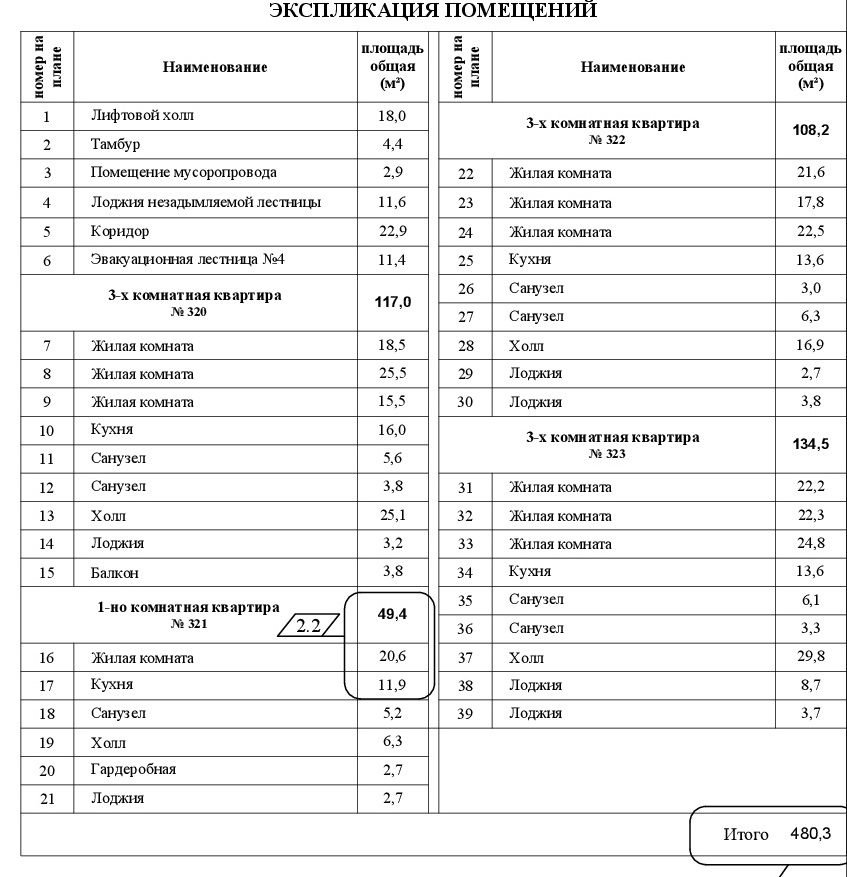 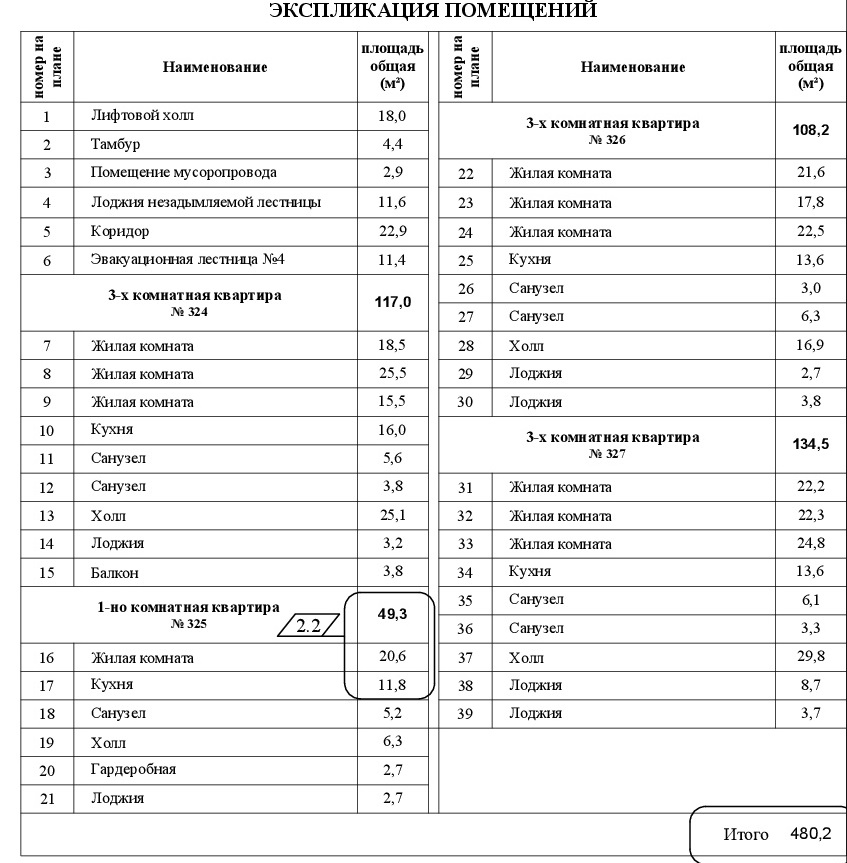 Описание объектов по проекту:Объект №1:Объект №2:Объект №3:Объект №4:Объект №5:Объект №6:Объект №7:Объект №8:Объект №9:Объект №10:Объект №11:Объект №12:Объект №13:Объект №14:Объект №15:Объект №16:Объект №17:Объект №18:Объект №19:Объект №20:Объект №21:Объект №22:Объект №23:Объект №24:Объект №25:Объект №26:столбец 1столбец 2столбец 3столбец 4столбец 5КварталКорпусБлокСекцияКрыло–6–15–столбец 6столбец 7столбец 8столбец 9Условный номер ОбъектаНомера помещений, входящих в площадь Объекта (без учета холодных/летних помещений)Этаж/уровеньНомер на площадке3–23столбец 10столбец 11столбец 12столбец 13Кол-во комнатПроектная площадь Объекта (без учета холодных/летних помещений), кв.м.Проектная площадь летних помещений, входящих в состав Объекта, с учетом понижающих коэффициентов, кв.м.Проектная общая приведенная площадь Объекта (сумма столбцов 11 и 12), кв.м.271,302,6073,90столбец 1столбец 2столбец 3столбец 4столбец 5КварталКорпусБлокСекцияКрыло–6–15–столбец 6столбец 7столбец 8столбец 9Условный номер ОбъектаНомера помещений, входящих в площадь Объекта (без учета холодных/летних помещений)Этаж/уровеньНомер на площадке33–83столбец 10столбец 11столбец 12столбец 13Кол-во комнатПроектная площадь Объекта (без учета холодных/летних помещений), кв.м.Проектная площадь летних помещений, входящих в состав Объекта, с учетом понижающих коэффициентов, кв.м.Проектная общая приведенная площадь Объекта (сумма столбцов 11 и 12), кв.м.270,902,6073,50столбец 1столбец 2столбец 3столбец 4столбец 5КварталКорпусБлокСекцияКрыло–6–15–столбец 6столбец 7столбец 8столбец 9Условный номер ОбъектаНомера помещений, входящих в площадь Объекта (без учета холодных/летних помещений)Этаж/уровеньНомер на площадке47–112столбец 10столбец 11столбец 12столбец 13Кол-во комнатПроектная площадь Объекта (без учета холодных/летних помещений), кв.м.Проектная площадь летних помещений, входящих в состав Объекта, с учетом понижающих коэффициентов, кв.м.Проектная общая приведенная площадь Объекта (сумма столбцов 11 и 12), кв.м.271,302,6073,90столбец 1столбец 2столбец 3столбец 4столбец 5КварталКорпусБлокСекцияКрыло–6–15–столбец 6столбец 7столбец 8столбец 9Условный номер ОбъектаНомера помещений, входящих в площадь Объекта (без учета холодных/летних помещений)Этаж/уровеньНомер на площадке58–133столбец 10столбец 11столбец 12столбец 13Кол-во комнатПроектная площадь Объекта (без учета холодных/летних помещений), кв.м.Проектная площадь летних помещений, входящих в состав Объекта, с учетом понижающих коэффициентов, кв.м.Проектная общая приведенная площадь Объекта (сумма столбцов 11 и 12), кв.м.270,902,6073,50столбец 1столбец 2столбец 3столбец 4столбец 5КварталКорпусБлокСекцияКрыло–6–15–столбец 6столбец 7столбец 8столбец 9Условный номер ОбъектаНомера помещений, входящих в площадь Объекта (без учета холодных/летних помещений)Этаж/уровеньНомер на площадке61–141столбец 10столбец 11столбец 12столбец 13Кол-во комнатПроектная площадь Объекта (без учета холодных/летних помещений), кв.м.Проектная площадь летних помещений, входящих в состав Объекта, с учетом понижающих коэффициентов, кв.м.Проектная общая приведенная площадь Объекта (сумма столбцов 11 и 12), кв.м.394,204,3098,50столбец 1столбец 2столбец 3столбец 4столбец 5КварталКорпусБлокСекцияКрыло–6–15–столбец 6столбец 7столбец 8столбец 9Условный номер ОбъектаНомера помещений, входящих в площадь Объекта (без учета холодных/летних помещений)Этаж/уровеньНомер на площадке62–142столбец 10столбец 11столбец 12столбец 13Кол-во комнатПроектная площадь Объекта (без учета холодных/летних помещений), кв.м.Проектная площадь летних помещений, входящих в состав Объекта, с учетом понижающих коэффициентов, кв.м.Проектная общая приведенная площадь Объекта (сумма столбцов 11 и 12), кв.м.269,505,2074,70столбец 1столбец 2столбец 3столбец 4столбец 5КварталКорпусБлокСекцияКрыло–6–15–столбец 6столбец 7столбец 8столбец 9Условный номер ОбъектаНомера помещений, входящих в площадь Объекта (без учета холодных/летних помещений)Этаж/уровеньНомер на площадке63–143столбец 10столбец 11столбец 12столбец 13Кол-во комнатПроектная площадь Объекта (без учета холодных/летних помещений), кв.м.Проектная площадь летних помещений, входящих в состав Объекта, с учетом понижающих коэффициентов, кв.м.Проектная общая приведенная площадь Объекта (сумма столбцов 11 и 12), кв.м.270,902,6073,50столбец 1столбец 2столбец 3столбец 4столбец 5КварталКорпусБлокСекцияКрыло–6–15–столбец 6столбец 7столбец 8столбец 9Условный номер ОбъектаНомера помещений, входящих в площадь Объекта (без учета холодных/летних помещений)Этаж/уровеньНомер на площадке66–151столбец 10столбец 11столбец 12столбец 13Кол-во комнатПроектная площадь Объекта (без учета холодных/летних помещений), кв.м.Проектная площадь летних помещений, входящих в состав Объекта, с учетом понижающих коэффициентов, кв.м.Проектная общая приведенная площадь Объекта (сумма столбцов 11 и 12), кв.м.394,204,3098,50столбец 1столбец 2столбец 3столбец 4столбец 5КварталКорпусБлокСекцияКрыло–6–15–столбец 6столбец 7столбец 8столбец 9Условный номер ОбъектаНомера помещений, входящих в площадь Объекта (без учета холодных/летних помещений)Этаж/уровеньНомер на площадке67–152столбец 10столбец 11столбец 12столбец 13Кол-во комнатПроектная площадь Объекта (без учета холодных/летних помещений), кв.м.Проектная площадь летних помещений, входящих в состав Объекта, с учетом понижающих коэффициентов, кв.м.Проектная общая приведенная площадь Объекта (сумма столбцов 11 и 12), кв.м.269,505,2074,70столбец 1столбец 2столбец 3столбец 4столбец 5КварталКорпусБлокСекцияКрыло–6–15–столбец 6столбец 7столбец 8столбец 9Условный номер ОбъектаНомера помещений, входящих в площадь Объекта (без учета холодных/летних помещений)Этаж/уровеньНомер на площадке71–151столбец 10столбец 11столбец 12столбец 13Кол-во комнатПроектная площадь Объекта (без учета холодных/летних помещений), кв.м.Проектная площадь летних помещений, входящих в состав Объекта, с учетом понижающих коэффициентов, кв.м.Проектная общая приведенная площадь Объекта (сумма столбцов 11 и 12), кв.м.394,204,3098,50столбец 1столбец 2столбец 3столбец 4столбец 5КварталКорпусБлокСекцияКрыло–6–15–столбец 6столбец 7столбец 8столбец 9Условный номер ОбъектаНомера помещений, входящих в площадь Объекта (без учета холодных/летних помещений)Этаж/уровеньНомер на площадке72–162столбец 10столбец 11столбец 12столбец 13Кол-во комнатПроектная площадь Объекта (без учета холодных/летних помещений), кв.м.Проектная площадь летних помещений, входящих в состав Объекта, с учетом понижающих коэффициентов, кв.м.Проектная общая приведенная площадь Объекта (сумма столбцов 11 и 12), кв.м.269,505,2074,70столбец 1столбец 2столбец 3столбец 4столбец 5КварталКорпусБлокСекцияКрыло–6–15–столбец 6столбец 7столбец 8столбец 9Условный номер ОбъектаНомера помещений, входящих в площадь Объекта (без учета холодных/летних помещений)Этаж/уровеньНомер на площадке75–165столбец 10столбец 11столбец 12столбец 13Кол-во комнатПроектная площадь Объекта (без учета холодных/летних помещений), кв.м.Проектная площадь летних помещений, входящих в состав Объекта, с учетом понижающих коэффициентов, кв.м.Проектная общая приведенная площадь Объекта (сумма столбцов 11 и 12), кв.м.143,102,0045,10столбец 1столбец 2столбец 3столбец 4столбец 5КварталКорпусБлокСекцияКрыло–6–15–столбец 6столбец 7столбец 8столбец 9Условный номер ОбъектаНомера помещений, входящих в площадь Объекта (без учета холодных/летних помещений)Этаж/уровеньНомер на площадке76–171столбец 10столбец 11столбец 12столбец 13Кол-во комнатПроектная площадь Объекта (без учета холодных/летних помещений), кв.м.Проектная площадь летних помещений, входящих в состав Объекта, с учетом понижающих коэффициентов, кв.м.Проектная общая приведенная площадь Объекта (сумма столбцов 11 и 12), кв.м.394,204,3098,50столбец 1столбец 2столбец 3столбец 4столбец 5КварталКорпусБлокСекцияКрыло–6–15–столбец 6столбец 7столбец 8столбец 9Условный номер ОбъектаНомера помещений, входящих в площадь Объекта (без учета холодных/летних помещений)Этаж/уровеньНомер на площадке85–185столбец 10столбец 11столбец 12столбец 13Кол-во комнатПроектная площадь Объекта (без учета холодных/летних помещений), кв.м.Проектная площадь летних помещений, входящих в состав Объекта, с учетом понижающих коэффициентов, кв.м.Проектная общая приведенная площадь Объекта (сумма столбцов 11 и 12), кв.м.143,102,0045,10столбец 1столбец 2столбец 3столбец 4столбец 5КварталКорпусБлокСекцияКрыло–6–15–столбец 6столбец 7столбец 8столбец 9Условный номер ОбъектаНомера помещений, входящих в площадь Объекта (без учета холодных/летних помещений)Этаж/уровеньНомер на площадке86–191столбец 10столбец 11столбец 12столбец 13Кол-во комнатПроектная площадь Объекта (без учета холодных/летних помещений), кв.м.Проектная площадь летних помещений, входящих в состав Объекта, с учетом понижающих коэффициентов, кв.м.Проектная общая приведенная площадь Объекта (сумма столбцов 11 и 12), кв.м.394,204,3098,50столбец 1столбец 2столбец 3столбец 4столбец 5КварталКорпусБлокСекцияКрыло–6–17–столбец 6столбец 7столбец 8столбец 9Условный номер ОбъектаНомера помещений, входящих в площадь Объекта (без учета холодных/летних помещений)Этаж/уровеньНомер на площадке219–63столбец 10столбец 11столбец 12столбец 13Кол-во комнатПроектная площадь Объекта (без учета холодных/летних помещений), кв.м.Проектная площадь летних помещений, входящих в состав Объекта, с учетом понижающих коэффициентов, кв.м.Проектная общая приведенная площадь Объекта (сумма столбцов 11 и 12), кв.м.393,508,80102,30столбец 1столбец 2столбец 3столбец 4столбец 5КварталКорпусБлокСекцияКрыло–6–17–столбец 6столбец 7столбец 8столбец 9Условный номер ОбъектаНомера помещений, входящих в площадь Объекта (без учета холодных/летних помещений)Этаж/уровеньНомер на площадке243–123столбец 10столбец 11столбец 12столбец 13Кол-во комнатПроектная площадь Объекта (без учета холодных/летних помещений), кв.м.Проектная площадь летних помещений, входящих в состав Объекта, с учетом понижающих коэффициентов, кв.м.Проектная общая приведенная площадь Объекта (сумма столбцов 11 и 12), кв.м.393,508,80102,30столбец 1столбец 2столбец 3столбец 4столбец 5КварталКорпусБлокСекцияКрыло–6–17–столбец 6столбец 7столбец 8столбец 9Условный номер ОбъектаНомера помещений, входящих в площадь Объекта (без учета холодных/летних помещений)Этаж/уровеньНомер на площадке251–143столбец 10столбец 11столбец 12столбец 13Кол-во комнатПроектная площадь Объекта (без учета холодных/летних помещений), кв.м.Проектная площадь летних помещений, входящих в состав Объекта, с учетом понижающих коэффициентов, кв.м.Проектная общая приведенная площадь Объекта (сумма столбцов 11 и 12), кв.м.393,508,80102,30столбец 1столбец 2столбец 3столбец 4столбец 5КварталКорпусБлокСекцияКрыло–6–17–столбец 6столбец 7столбец 8столбец 9Условный номер ОбъектаНомера помещений, входящих в площадь Объекта (без учета холодных/летних помещений)Этаж/уровеньНомер на площадке255–153столбец 10столбец 11столбец 12столбец 13Кол-во комнатПроектная площадь Объекта (без учета холодных/летних помещений), кв.м.Проектная площадь летних помещений, входящих в состав Объекта, с учетом понижающих коэффициентов, кв.м.Проектная общая приведенная площадь Объекта (сумма столбцов 11 и 12), кв.м.393,508,80102,30столбец 1столбец 2столбец 3столбец 4столбец 5КварталКорпусБлокСекцияКрыло–6–17–столбец 6столбец 7столбец 8столбец 9Условный номер ОбъектаНомера помещений, входящих в площадь Объекта (без учета холодных/летних помещений)Этаж/уровеньНомер на площадке259–163столбец 10столбец 11столбец 12столбец 13Кол-во комнатПроектная площадь Объекта (без учета холодных/летних помещений), кв.м.Проектная площадь летних помещений, входящих в состав Объекта, с учетом понижающих коэффициентов, кв.м.Проектная общая приведенная площадь Объекта (сумма столбцов 11 и 12), кв.м.393,58,80102,30столбец 1столбец 2столбец 3столбец 4столбец 5КварталКорпусБлокСекцияКрыло–6–18–столбец 6столбец 7столбец 8столбец 9Условный номер ОбъектаНомера помещений, входящих в площадь Объекта (без учета холодных/летних помещений)Этаж/уровеньНомер на площадке275–34столбец 10столбец 11столбец 12столбец 13Кол-во комнатПроектная площадь Объекта (без учета холодных/летних помещений), кв.м.Проектная площадь летних помещений, входящих в состав Объекта, с учетом понижающих коэффициентов, кв.м.Проектная общая приведенная площадь Объекта (сумма столбцов 11 и 12), кв.м.3122,1012,40134,50столбец 1столбец 2столбец 3столбец 4столбец 5КварталКорпусБлокСекцияКрыло–6–18–столбец 6столбец 7столбец 8столбец 9Условный номер ОбъектаНомера помещений, входящих в площадь Объекта (без учета холодных/летних помещений)Этаж/уровеньНомер на площадке278–43столбец 10столбец 11столбец 12столбец 13Кол-во комнатПроектная площадь Объекта (без учета холодных/летних помещений), кв.м.Проектная площадь летних помещений, входящих в состав Объекта, с учетом понижающих коэффициентов, кв.м.Проектная общая приведенная площадь Объекта (сумма столбцов 11 и 12), кв.м.3101,706,50108,20столбец 1столбец 2столбец 3столбец 4столбец 5КварталКорпусБлокСекцияКрыло–6–18–столбец 6столбец 7столбец 8столбец 9Условный номер ОбъектаНомера помещений, входящих в площадь Объекта (без учета холодных/летних помещений)Этаж/уровеньНомер на площадке279–44столбец 10столбец 11столбец 12столбец 13Кол-во комнатПроектная площадь Объекта (без учета холодных/летних помещений), кв.м.Проектная площадь летних помещений, входящих в состав Объекта, с учетом понижающих коэффициентов, кв.м.Проектная общая приведенная площадь Объекта (сумма столбцов 11 и 12), кв.м.3122,1012,40134,50столбец 1столбец 2столбец 3столбец 4столбец 5КварталКорпусБлокСекцияКрыло–6–18–столбец 6столбец 7столбец 8столбец 9Условный номер ОбъектаНомера помещений, входящих в площадь Объекта (без учета холодных/летних помещений)Этаж/уровеньНомер на площадке319–144столбец 10столбец 11столбец 12столбец 13Кол-во комнатПроектная площадь Объекта (без учета холодных/летних помещений), кв.м.Проектная площадь летних помещений, входящих в состав Объекта, с учетом понижающих коэффициентов, кв.м.Проектная общая приведенная площадь Объекта (сумма столбцов 11 и 12), кв.м.3122,1012,40134,50столбец 1столбец 2столбец 3столбец 4столбец 5КварталКорпусБлокСекцияКрыло–6–18–столбец 6столбец 7столбец 8столбец 9Условный номер ОбъектаНомера помещений, входящих в площадь Объекта (без учета холодных/летних помещений)Этаж/уровеньНомер на площадке322–153столбец 10столбец 11столбец 12столбец 13Кол-во комнатПроектная площадь Объекта (без учета холодных/летних помещений), кв.м.Проектная площадь летних помещений, входящих в состав Объекта, с учетом понижающих коэффициентов, кв.м.Проектная общая приведенная площадь Объекта (сумма столбцов 11 и 12), кв.м.3101,706,50108,20столбец 1столбец 2столбец 3столбец 4столбец 5КварталКорпусБлокСекцияКрыло–6–18–столбец 6столбец 7столбец 8столбец 9Условный номер ОбъектаНомера помещений, входящих в площадь Объекта (без учета холодных/летних помещений)Этаж/уровеньНомер на площадке326–163столбец 10столбец 11столбец 12столбец 13Кол-во комнатПроектная площадь Объекта (без учета холодных/летних помещений), кв.м.Проектная площадь летних помещений, входящих в состав Объекта, с учетом понижающих коэффициентов, кв.м.Проектная общая приведенная площадь Объекта (сумма столбцов 11 и 12), кв.м.3101,706,50108,20